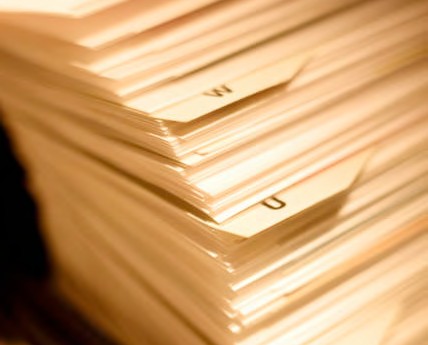 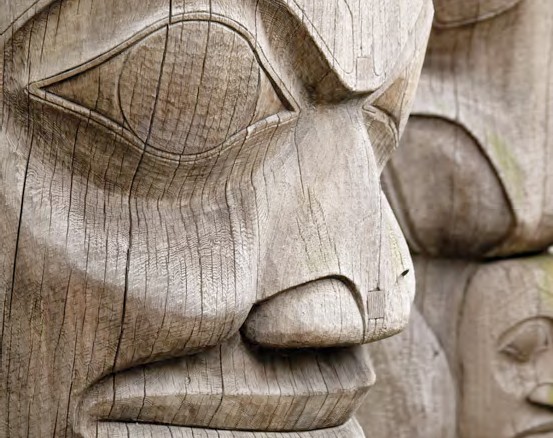 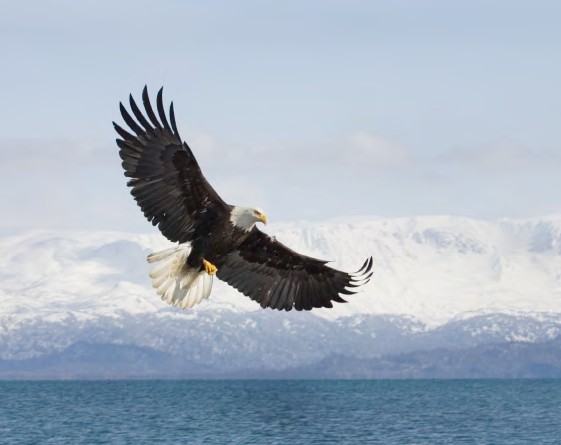 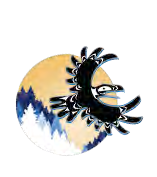 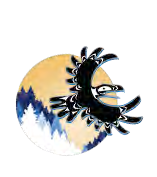 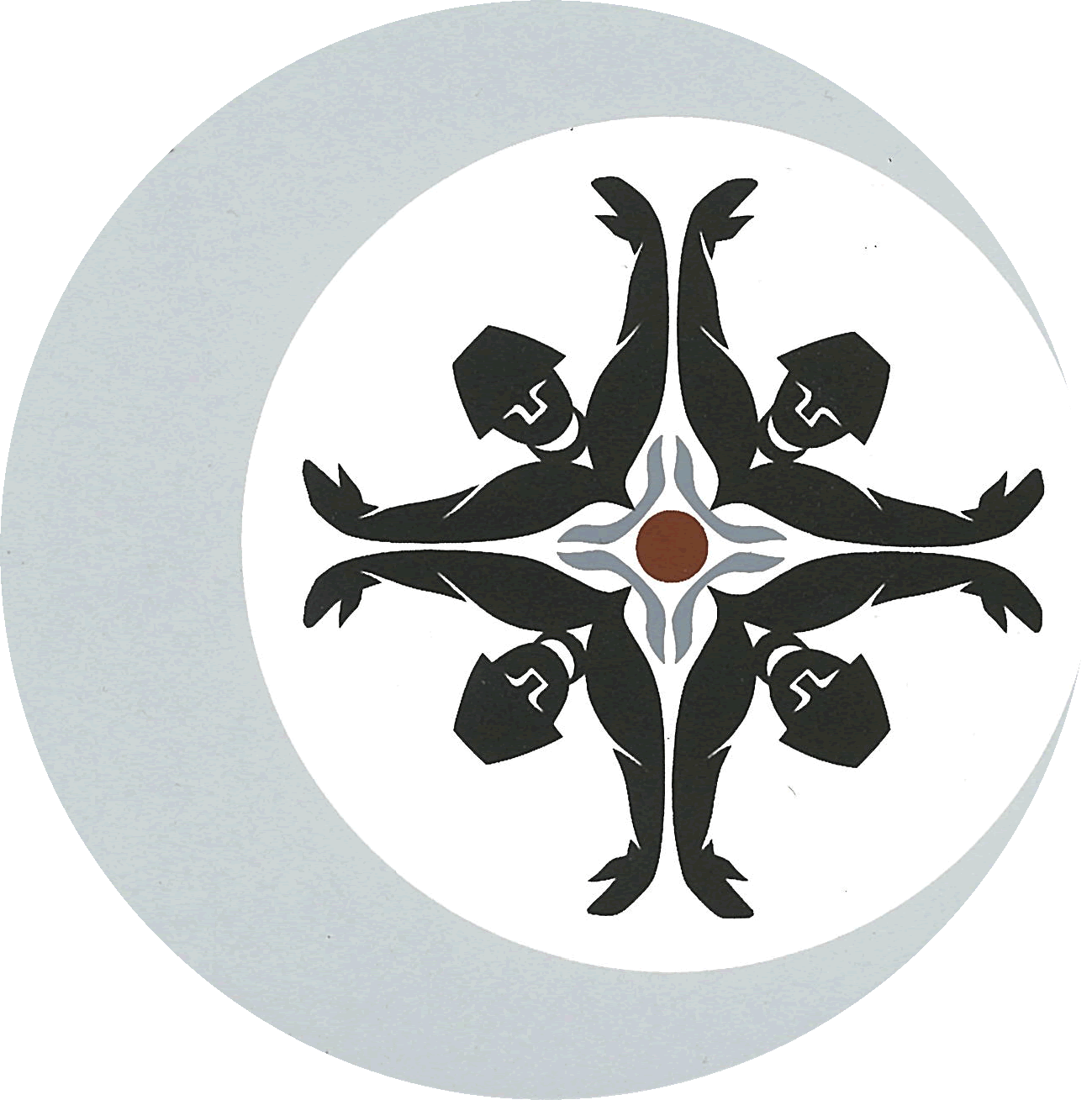 Information Management Toolkit Information for First Nations Government in BC Filing Toolkit | Appendix 1 – Records Classification and Retention Schedule | 2011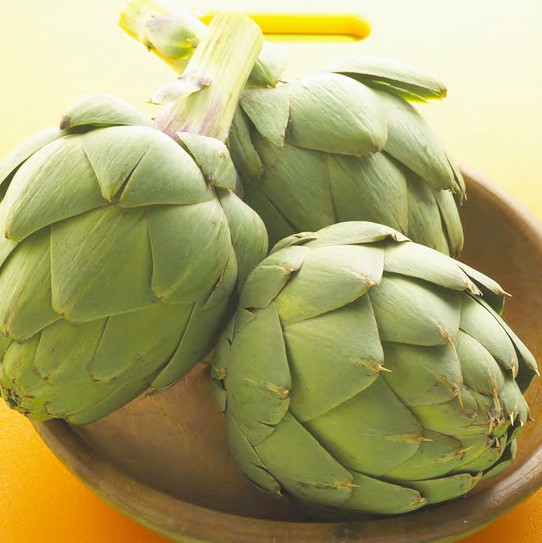 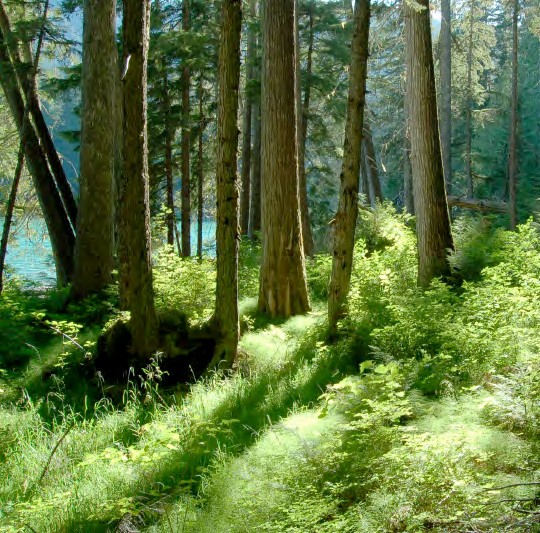 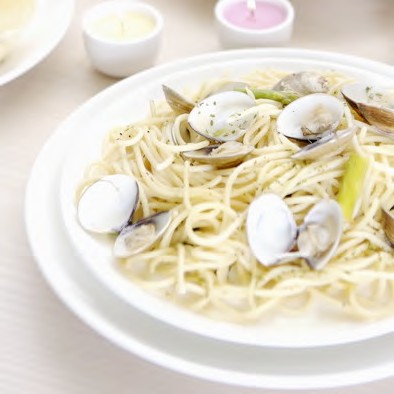 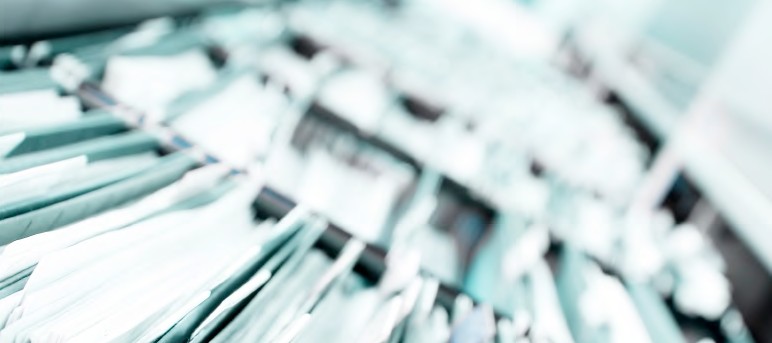 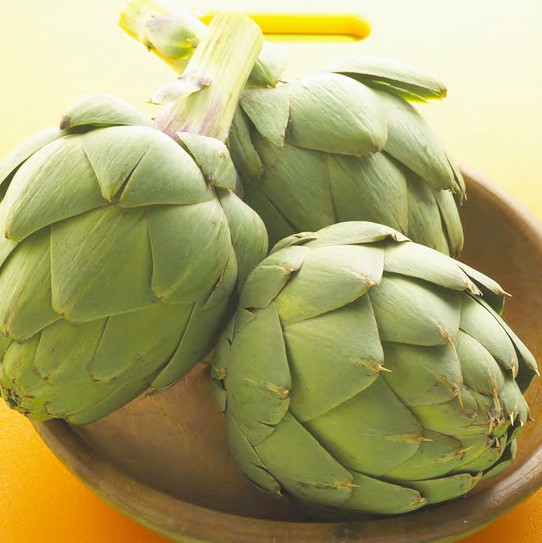 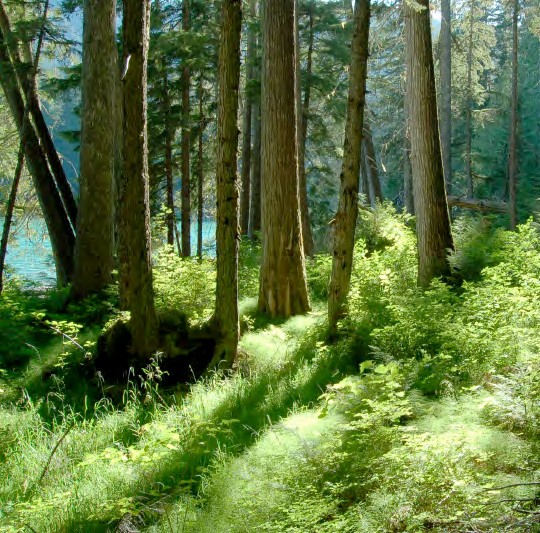 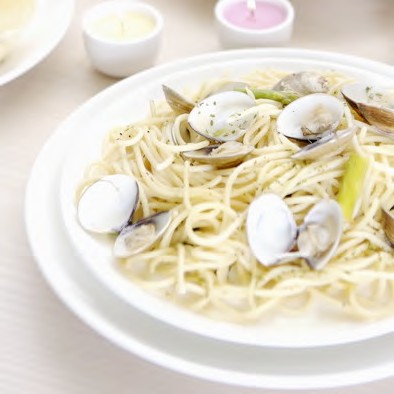 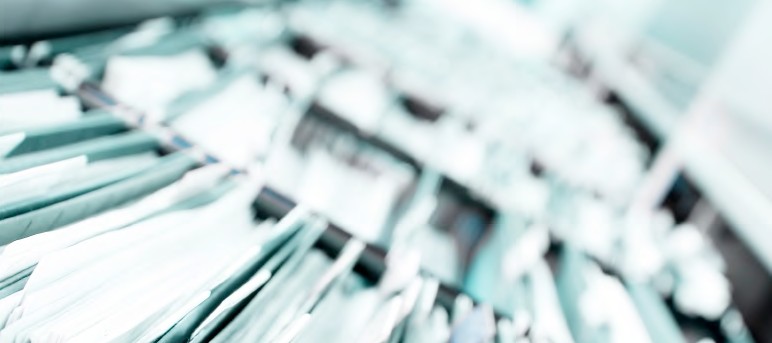 +Introductionto the Records & Information Management System and Retention ScheduleThe Records & Information Management System for First Nations is a Block Numeric filing system. The organizing principle is function, arranged alphabetically by subject. The subject headings have been derived from a review of the records in First Nations government organizations in British Columbia and from consultations with First Nations government staff members and records management staff working in First Nations government offices.The complete Records & Information Management System represents a menu from which staff can select the appropriate primary and secondary headings to classify all information generated or received by their organization.Structure and Logicof the Records & Information Management System and Retention ScheduleSectionsThere are nineteen sections that represent the functions of a typical First Nations government. These are arranged as follows:Administration:Section 1 – Administration (Primary Numbers 0100 – 0699);Section 2 – Buildings, Facilities and Properties (Primary Numbers 0700 – 0999); Section 3 – Equipment and Supplies (Primary Numbers 1000 – 1299);Section 4 – Information Systems and Services (Primary Numbers 1300 – 1599); Section 5 – Finance (Primary Numbers 1600 – 2199);Section 6 – Governance & Legal Matters (Primary Numbers 2200 – 2499); Section 7 – Personnel (Primary Numbers 2500 – 2999);Operations: Section 8 – Lands (Primary Numbers 3000 – 3999);Section 9 – Housing (Primary Numbers 4000 – 4599);Section 10 – Social Development (Primary Numbers 4600 – 5199);Section 11 – Child Care / Day Care Operations (Primary Numbers 5200 – 5499); Section 12 – Education and Lifelong Learning (Primary Numbers 5500 – 5999)Section 13 – Engineering, Public Works and Infrastructure (Primary Numbers 6000 – 6499); Section 14 – Forestry and Resources Management (Primary Numbers 6500 – 6999); Section 15 – Fisheries Resource Management (Primary Numbers 7000 – 7799);Section 16 – Health (Primary Numbers 7800 – 8299);Section 17 – Membership/Citizenship (Primary Numbers 8300 – 8499); Section 18 – Protective Services (Primary Numbers 8500 – 8999); Section 19 – Culture and History (Primary Numbers 9000 – 9399);Section 20 – Economic Development Corporations & Activities (Primary Numbers 9400 - 9799), and Unassigned for future growth (Primary Numbers 9800 – 9999).The style of coding is known as block numeric. The administration/operational split is characteristic of Canadian filing systems originally developed at the federal government ministries. It is also similar to the ARCS/ORCS model used by the Province of British Columbia. Administrative subjects are housekeeping subjects, and common to all organizations. Operational subjects are specifically relating to the mandate and business of the First Nation organization, and are unique to that business. Related agencies such as economic development corporations will require more operational functions than are shown in this arrangement. Topics in this system reflect the First Nation organization relationship to these other bodies.The classification system is designed to expand as the business functions grow and change, so there is spacing between the code numbers assigned to primary subjects. Where the volume of records requires, First Nation records management staff are encouraged to add the required primary subjects, creating the appropriate classification code.Primary and Secondary SubjectsSubjects are arranged in rough alphabetical order within each section. For each subject, the individual subjects or topics are displayed in a hierarchy, from general to more specific and relating sub topics, and represent the broad spectrum of typical functions.In situations where there are relating primary subjects, these have been arranged to represent a primary “block”, e.g.:2320 Chief and Council – General 
2330 Chief and Council – Committees 
2340 Chief and Council – MeetingsWithin a block, the first primary is a general one, containing records relevant to the complete block, as well as general subjects that do not collect enough records to justify being assigned a unique primary heading. A differing retention period for relating subjects also warrants having a different subject heading.For each primary subject heading there is a description or scope note to clearly describe the types of record materials that should be grouped under the primary heading. This description provides a reminder for staff, who will be filing or retrieving information infrequently.A primary subject contains a variety of types of files or records, and is further subdivided into relating secondary subject files and/or case files. Secondary subject headings bring relating materials on a topic, and are usually assigned numbers -02 to -19. These secondary subjects may also include case files.Case files usually consist of many different files or volumes, each of which contains diverse records relating to a specific entity, such as a person, meeting, event, project or transaction. Examples of common case records are individual meeting files, organized by the date of the meeting. Case files are usually numbered –20 or higher. Case files may also have their own unique numbering system,e.g. employee numbers, policy numbers, and consequently can easily fit into the overall classification scheme.Within each primary, the –01 is always reserved as a “general” file. The general file is usually the first secondary file opened, and is used for records where the content of the record falls within the primary, but there is no existing secondary, or where there is no existing classification for the document. The general number is used until sufficient volume is generated to warrant creating a new primary or secondary heading. An accepted volume is 5 to 10 pieces of information.Occasionally, secondary subjects may be further subdivided into a third or tertiary subject heading, when a secondary subject requires further breakdown. For example, a further breakdown may be required for committees, where separate files are required for agendas, minutes from open meetings, and minutes from closed meetings. In these cases, the tertiary number is added to the secondary, and forms the complete file number.A complete file number will typically have at least two components – the primary and secondary numbers, or three – the primary, secondary and tertiary numbersRetention PeriodsThe recommended retention period is assigned to each secondary subject heading. There are three phases defined for each of these subjects:the active life (A), where the records are used for staff work and reference;the semi-active (SA) or inactive phase, where staff no longer use the records, but the records may be needed for regulatory, audit or other requirements. At this stage, records are removed to storage, andthe final disposition (FD) phase, where the records are destroyed or retained permanently.The basis for each retention is from the appraised value of the records, and also incorporates any legal requirements for retention.Legal research was undertaken in 2011 to locate any regulations for retention of records. With the passage of time, organizations should undertake their own research to ensure current retention requirements.Records Classificationand retention SchedulePART A	ADMINISTRATION	0100 – 2999Section 1	Administration	0100 – 0699Section 2	Buildings, Facilities and Properties	0700 – 0999Section 3	Equipment and Supplies	1000 – 1299Section 4	Information Systems and Services	1300 – 1599Section 5	Finance	1600 – 2199Section 6	Governance and Legal Matters	2200 – 2499Section 7	Personnel	2500 – 2999PART B	OPERATIONS	3000 – 9999Section 8	Lands	3000 – 3999Section 9	Housing	4000 – 4599Section 10	Social Development	4600 – 5199Section 11	Daycare/Child Care Operations	5200 – 5499Section 12	Education and Life Long Learning	5500 – 5999Section 13	Engineering, Public Works and Community Infrastructure	6000 – 6499Section 14	Forestry Resources Management	6500 – 6999Section 15	Fisheries Resource Management	7000 – 7799Section 16	Health	7800 – 8299Section 17	Membership/Citizenship	8300 – 8499Section 18	Protective Services	8500 – 8999Section 19	Culture and History	9000 – 9399Section 20	Economic Development Corporations and Activities	9400 - 9799RETENTION SCHEDULE TIME PERIOD CODESThe time periods for retention of record series are provided with every subject heading. Three columns are provided on the right side of the page:"A" indicates the time period during which the record series is active, and required for daily business in the office."SA" indicates the time period during which the record series must be retained by the organization for regulatory or other reasons, but the records are semi-active and no longer needed for daily business. These may be removed from the active office space to a less costly storage location."FD" indicates final disposition, once the record series has been retained for all required purposes. The various codes are defined as follows:A = activeSA = semi activeFD = final disposition CY = calendar year FY = fiscal yeary = yearSR = selective retentionSO = until superceded or obsolete (each condition is noted)P = permanent retention*D = destroyNA = not applicableARC = archives (where organizational archives exist)legal or business obligation to retain permanentlyPIB = Personal Information Bank (collection of records filed by name, identification number or other personal identifier)SECTION 1: ADMINISTRATIONPrimary Numbers: 0100 – 0699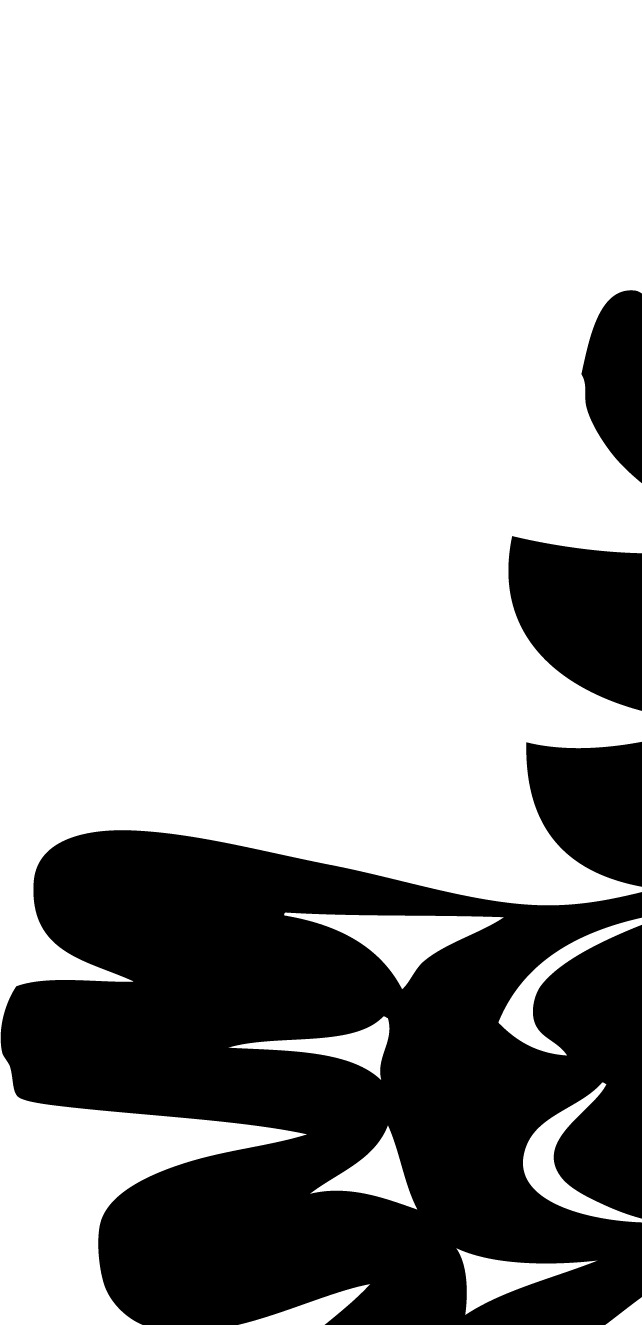 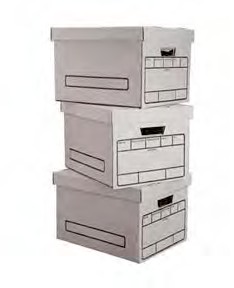 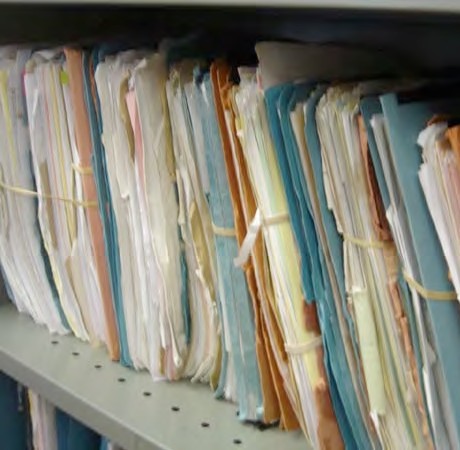 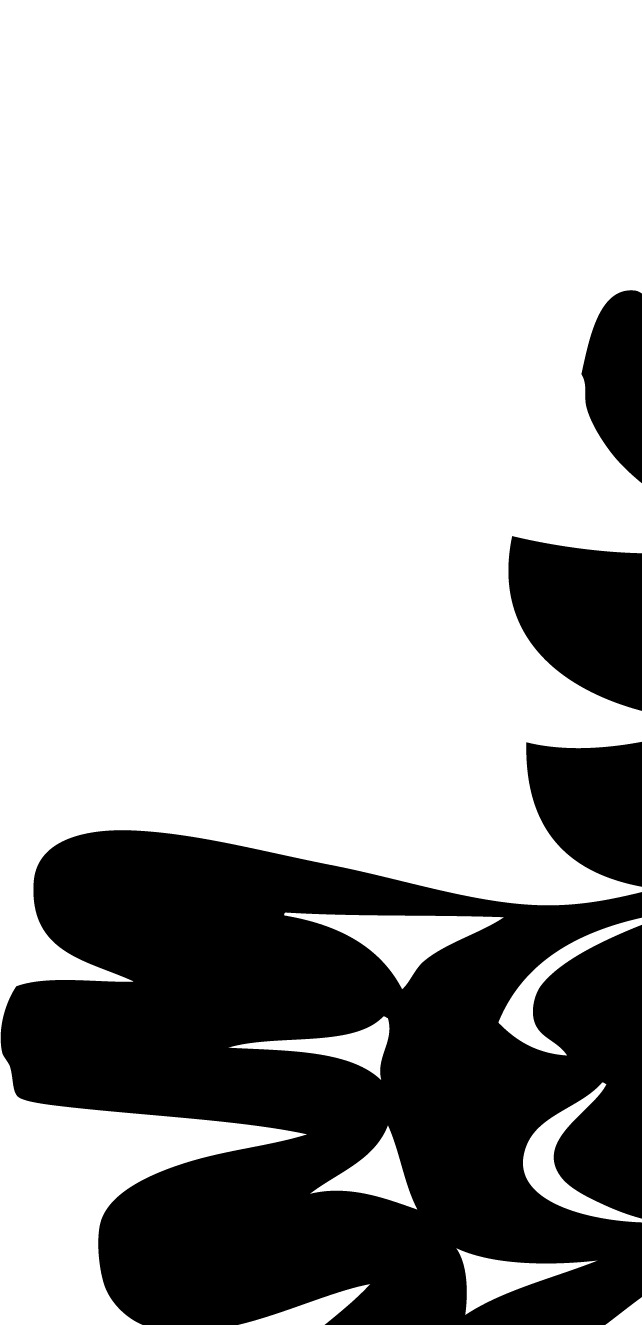 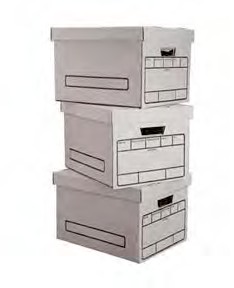 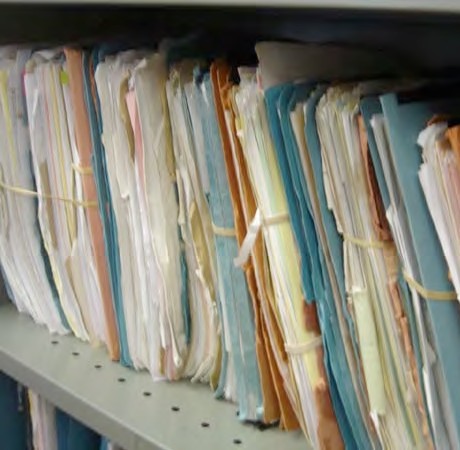 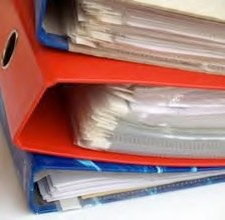 Section 1 covers a wide variety of general subjects relating to administrative and managerial services, associations, committees, conferences, meetings, etc. See Section 4, Information Systems and Services, for subjects relating to computer systems, public relations and other information services. See Section 6 for governance subjects such as elections, meetings of chief and council and the legislature.PRIMARY NUMBERS AND PRIMARY SUBJECTS0110	Administration	- General 0125	Acts and Legislation	- General 0150	Appreciation, Complaints, Inquiries 0170	Associations, Clubs, Societies 0200	Awards0300	Cemetery Administration 0320	Ceremonies and Celebrations0400	Circulars, Directives, Orders, Manuals, Policies 0440	Committees, Commissions and Meetings0480	Conferences, Seminars, Symposia 0490	Cooperation and Liaison - General 0520	Corporations, Companies, Firms 0550	Delegation of Authority0580	Inventions, Patents, Copyright, Logos and Trademarks 0600	Management Services/Reviews0610	Office Services 0620	Plans and Programs0630	Proclamations and Special Declarations 0640	Reports and Statistics	- General 0680	Security - General0685	Special Events 0695	Visits and ToursA	SA	FD0110  ADMINISTRATION – GENERALIncludes records relating generally to administrative functions, which are not found elsewhere in this section. Includes incorporation and letters patent documents relating to the establishment of the First Nation organization. Also includes organization charts and materials relevant to organizational structure.-01	General	CY +1	6y	D
-02	Incorporation	SO	nil	P
-03	Organization Charts	SO	nil	P
-20	Convenience Files	CY + 1	nil	DNote:  These are convenience copies of correspondence compiled for administrative convenience only. Classify the official file copy under the appropriate subject.-30	Appointment Books, Calendars, Diaries	SO	nil	SRNote:	Diaries relating to specific subjects should be classified under the appropriate subject.0125  ACTS AND LEGISLATIONIncludes records relating to general information on acts and legislation.  Includes comparative studies of legislation from various levels of government. Where required, subdivide by jurisdiction.-01	General	SO* + 1	nil	D-02	Comparative Studies	SO* + 1	nil	SR-20	Legislation, by jurisdiction	SO*	nil	D	(*SO = until updated or replaced0150  APPRECIATION, COMPLAINTS, INQUIRIESIncludes general letters of appreciation, complaint, condolence, congratulation, invitation, criticism, etc.-01	General	CY + 1	nil	D-20	Complaints, by Dept., issue	CY + 1	6y	DA	SA	FD0170  ASSOCIATIONS, CLUBS, SOCIETIESIncludes correspondence, proceedings, minutes, annual reports, financial statements, membership fees, etc. relating to associations, clubs, federations, foundations, leagues, orders, societies and similar organizations. For committees and commissions, see primary 0350 and 0440.-01	General	CY + 1	6y	D-20	Associations, Clubs, Societies, alpha by name	CY + 1	6y	D	- First Nations Education Steering Committee (FNESC)	- First Nations Schools Association (FNSA)For a further breakdown within an individual organization, use the following categories:-01	General-02	Agenda-03	Minutes-04	Attendance lists-05	Membership lists-06	Reports-07	Financial statements/budgets-08	Newsletters/bulletins0200  AWARDSIncludes records relating to the presentation of awards or the receipt of awards by the First Nation organization.-01	General	CY + 1	6y	D-20 Awards, individual, by name and date	CY + 1	6y	P0300  CEMETERY ADMINISTRATIONIncludes records relating to the administration and management of First Nation organization cemeteries, including the reservation of graves, issuance and maintenance of burial permits, interments, etc.See Legal Citation Number 48, Appendix 2.-01	General	CY + 1	6y	SR-02	Cemetery Plans	SO	nil	P-20	Grave reservations, alpha by name	SO	nil	P-30	Burial permits, alpha by name	SO	nil	P0320  CEREMONIES AND CELEBRATIONSIncludes records relating to special ceremonies of the First Nation organization, including inaugurations, dedications, celebrations, etc.-01	General	CY+!	6y	D-20	Celebrations, by name and date	CY + 1	6y	SRA	SA	FD0400  CIRCULARS, DIRECTIVES, ORDERS, MANUALS, POLICIESIncludes administrative and operating manuals, bulletins, directives, instructions, etc. Also includes policies and procedures. For publications to external agencies, see Section 4, Information Systems and Services.-01	General	SO*	nil	P-20	Administrative and operating manuals	SO*	nil	P-50	Policies and procedures	SO*	nil	P	(*SO = retain until updated, then save permanently to provide context for decision making.)0440  COMMITTEES, COMMISSIONS AND MEETINGSIncludes records relating to the establishment, organization and functions of boards, commissions, committees, councils, groups, panels, subcommittees, task forces and working groups not shown elsewhere. Includes agenda, notices, minutes, reports and other records. For associations, clubs, societies, etc. see primary 0170. For Council committees and meetings see primary 0350 and 0370.Note: create individual primaries for organizations as required.-01	General	CY + 1	6y	D-20	Committees, alpha by name	CY + 1	6y	PFor a further breakdown within an individual committee, use the following categories:-01	General-02	Agendas-03	Minutes-04	Attendance lists-05	Membership lists and appointments-06	Reports-07	Financial statements-08	Terms of reference0480  CONFERENCES, SEMINARS, SYMPOSIAIncludes records relating to participation in or the establishment, organization and functions of conferences, seminars and symposia. Includes agendas, notices, minutes, reports and other records. For associations, clubs, societies, see primary 0170. For committees and commissions, see primary 0440.-01	General	CY + 1	6y	D-20	Conferences, seminars, etc., alpha by title, date	CY + 1	1y	SR*	(* SR = retain records of sponsored seminars)A	SA	FD0490  COOPERATION AND LIAISONIncludes records of a general nature relating to liaison activities with organizations, which are not found elsewhere in the cooperation and liaison block. Liaison activities include the exchange of information, routine notifications and inquiries, offers of service, etc. Material on a specific subject should be placed in the appropriate subject file.-01	General	CY + 1	6y	D-20	British Columbia Government	CY + 1	6y	D-30	Federal Government	CY + 1	6y	D-40	International Agencies	CY + 1	6y	D-50	Local and Regional Governments	CY + 1	6y	D-60	Other First Nation Governments	CY + 1	6y	D-70	Other First Nation Organizations	CY+!	6y	D	- Assembly of First Nations (AFN)	- Leadership Council (FNLC)	- First Nations Summit (FNS)-80	Universities, Colleges and Schools	CY + 1	6y	D-90	Health Authorities	CY + 1	6y	D0520  CORPORATIONS, COMPANIES, FIRMSIncludes records of a general and routine nature relating to corporations, companies and firms. Such material includes solicitations, brochures, inquires, offers of service, etc. For material on a specific subject, e.g. contracts, accounts payable or receivable, file with the appropriate subject primary.-01	General	CY + 1	6	D-20	Corporations, companies, firms, alpha by name	CY + 1	6y	D0550  DELEGATION OF AUTHORITYIncludes records relating to the delegation of authority, including resolutions, signing authorities and relating matters.-01	General	CY + 1	nil	DA	SA	FD0570  INVENTIONS, PATENTS, COPYRIGHT, LOGOS AND TRADEMARKSIncludes records relating to the applications for patents, copyrights, or trademarks (intellectual property) made on behalf of the First Nation organization. Also includes records relating to infringements, permission to use copyright material, etc. as well as records relating to the use of logos and trademarks, including the use of an approved visual identification program for municipal property, vehicles, celebrations, etc.See Legal Citation Number 35, Appendix 2.-01	General	SO	nil	SR*(*SR = keep all patents, copyrights and trademarks until expiry of claim or ownership) (*SR = retain all graphic materials depicting logos and trademarks permanently)0600  LEGISLATIVE AFFAIRS – GENERALIncludes records of a general nature relating to the establishment and management of legislative and regulatory matters to the First Nation organization jurisdiction.-01	General	CY + 1	6y	D0610  MANAGEMENT SERVICES/REVIEWSIncludes records relating to management improvement studies, office surveys and other records relating to management information systems, operation performance surveys, etc.-01	General	CY + 1	6y	D0620  OFFICE SERVICESIncludes records relating to internal and external office services and procedures, including duplication and reproduction services, secretarial and typing services, translation services, mail and courier services, etc.-01	General	CY + 1	6y	D0630  PLANS AND PROGRAMSIncludes records relating to program planning coordination and direction, including the development and execution of plans in relation to program goals and objectives. Also includes the review and analysis of plans and programs.-01	General	CY + 2	3y	SR*	(*SR = keep all strategic plans permanently)A	SA	FD0640  REPORTS AND STATISTICSIncludes reports and statistics on all administrative and operational subjectsNote: where volume requires, subdivide by frequency of issue.-01	General	CY + 1	6y	D-20	Annual reports and statistics, by name and date	CY + 1	1y	P-30	Reports, by name and date	CY + 1	1y	SR*	(*SR = keep one time reports that are not accumulated in other reports.)0680  SECURITYIncludes records relating to security issues including personnel security, information security, and physical security.See Legal Citation Number 36, Appendix 2.-01	General	CY + 1	6y	D-20	Information security	CY + 1	1y	D-30	Personnel security (PIB)	CY + 1	1y	D-40	Physical security	CY + 1	1y	D	(* Personal Information Bank)0685  SPECIAL EVENTSIncludes records relating to municipal sponsorship or participation in recreation and cultural events, festivities, etc. For ceremonies and celebrations, see primary 0320.-01	General	CY + 1	6y	D-20	Special event, by name	CY + 1	6y	SR*	(* SR = retain policy and program material for significant events)0695	VISITS AND TOURSIncludes records relating to the arrangement, preparation, and conduct of visits and travel to and from other cities, provinces and countries, and visits of officials to the First Nation organization from other locations. Includes itineraries, reports and other relating records. For travel expenses and claims, see primary 1800.-01	General	CY + 1	6y	DSECTION 2: BUILDINGS, FACILITIESAND PROPERTIES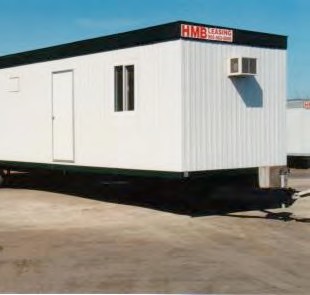 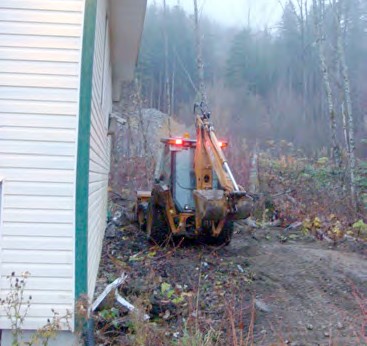 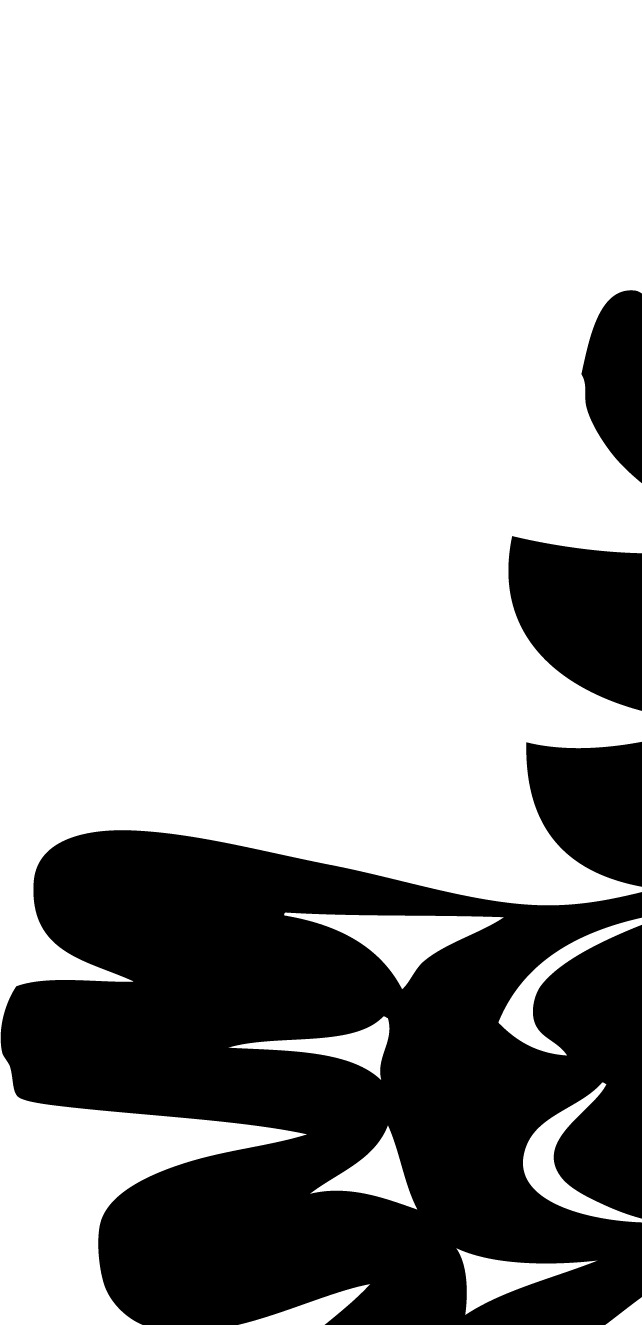 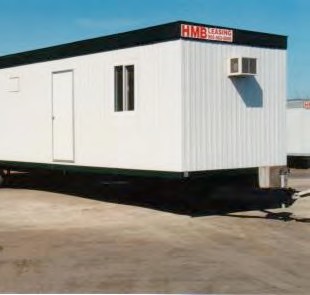 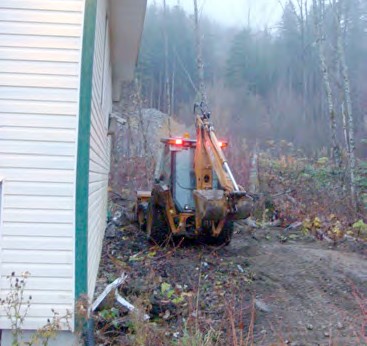 Primary Numbers: 0700 – 0999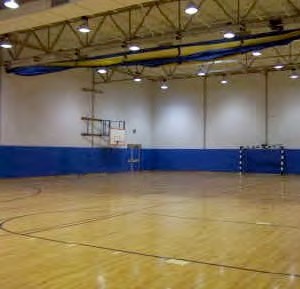 Section 2 is concerned with subjects involving the acquisition of accommodation for First Nation organization administration and operations through the purchase or rental of existing buildings and land, or through the construction of new buildings and facilities. These properties are altered, developed and maintained according to the particular needs of the First Nation organization administration.For housing of First Nation organization members, see Section 9, Housing. For fire prevention, see Section 17, Protective Services.PRIMARY NUMBERS AND PRIMARY SUBJECTS0710	Buildings, Facilities and Properties 	– General0730	Buildings 		– General0810			– Individual0890	Properties 	– General0970	Utilities 		– GeneralA	SA	FD0710  BUILDINGS, FACILITIES AND PROPERTIES – GENERALIncludes records relating to buildings, facilities and properties for the First Nation administration and operations, which are not found elsewhere in this section.For physical security of buildings, facilities and properties see primary 0680.-01	General	CY + 1	1y	D0730  BUILDINGS – GENERALIncludes records relating to buildings and facilities, activities and programs, including acquisition, alterations and repairs, construction, damages, disposal and maintenance for the First Nation administration and operations.Includes building directories, addresses, locations, etc. For individual buildings, see primary 0810.-01	General	CY + 1	3y	D0810  BUILDINGS – INDIVIDUALIncludes records for individual buildings, facilities and structures owned by the First Nation administration and operations.File records by standard building number, using the following secondary categories:-01	General-02	Land acquisition-03	Planning, design and construction-04	Modifications and alterations-05	Maintenance-06	Parking-07	Disposal-01	General	CY + 1	5y	SR*-20	Individual buildings, by name	SO	7y	P	(*SR = retain precedents and statistics permanently)0890  PROPERTIES – GENERALIncludes records relating to the properties owned by the First Nation organization for administration or operating purposes. For individual properties occupied by First Nation organization members or tenants see primary 3700.-01	General	CY + 1	6y	D-20	Individual properties, by address	SO	nil	PFor a further breakdown within an individual property by name, use the following categories:-01	General-02	Land acquisition-03	Planning, design and construction-04	Modifications and alterations-05	Maintenance-06	Parking-07	DisposalA	SA	FD0970  UTILITIES – GENERALIncludes records relating to the various building utilities: environmental controls such as air conditioning, ventilation and heating, garbage disposal, gas, lighting and electrical systems and facilities, and water and plumbing facilities.-01	General	CY + 1	6y	D-02	Heating systems	CY + 1	6y	D-03	Air conditioning/ventilation	CY + 1	6y	D-04	Garbage disposal	CY + 1	6y	D-05	Gas	CY + 1	6y	D-06	Lighting and electrical systems	CY + 1	6y	D-07	Water and plumbing systems	CY + 1	6y	D-08	Energy Management	CY + 1	6y	DSECTION 3: EQUIPMENT AND SUPPLIES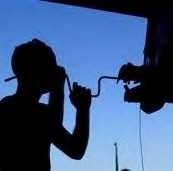 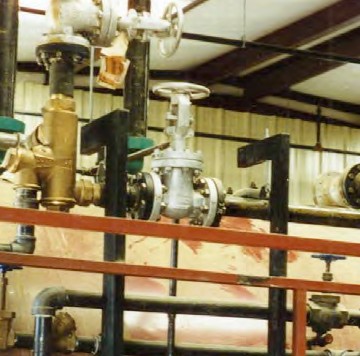 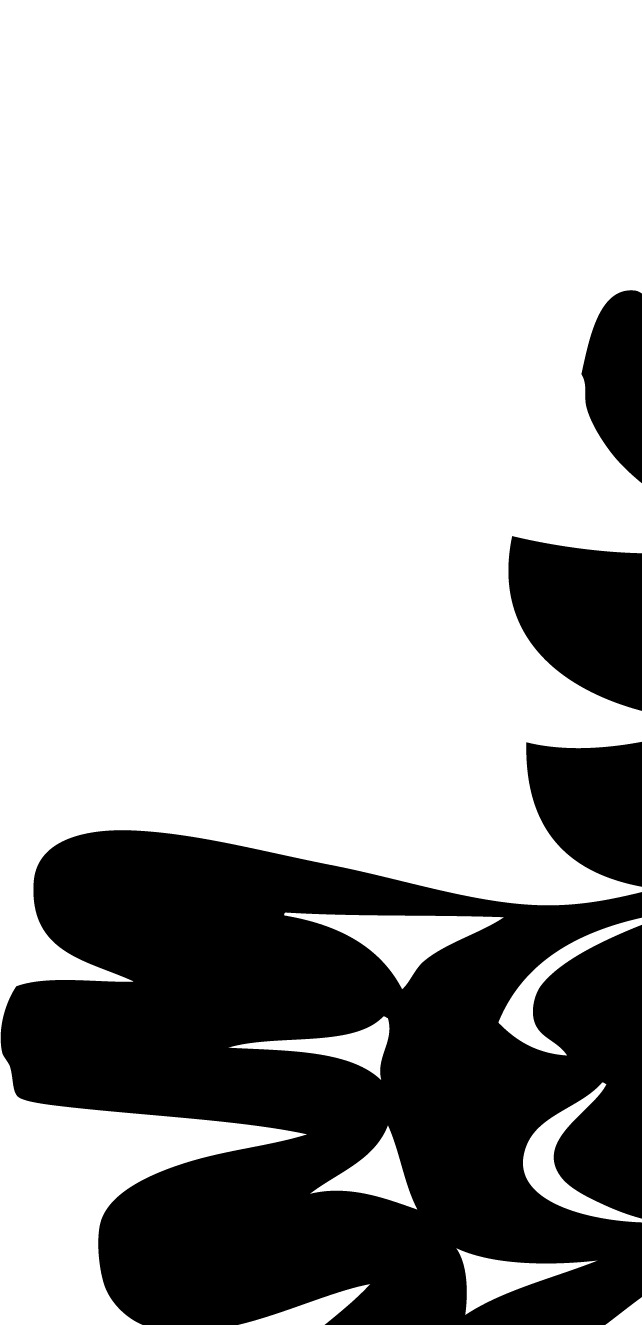 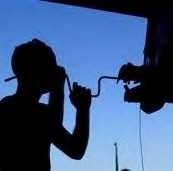 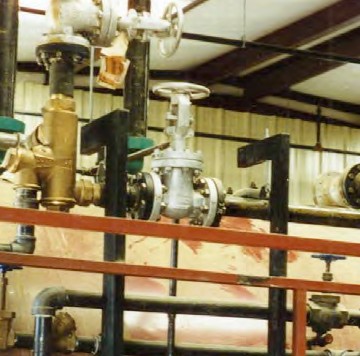 Primary Numbers: 1000 – 1299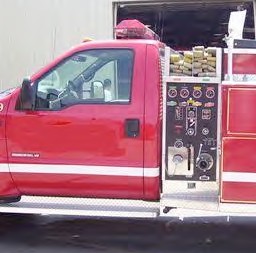 Section 3 covers the functions of procurement, storage and warehousing, issuing, maintaining and repairing, and other relating subjects, through to the ultimate disposal or write-off of obsolete or surplus materials.PRIMARY NUMBERS AND PRIMARY SUBJECTS1010	Equipment and Supplies	- General
1015		- Vendors1025	Asset Control and Inventories1040	Audio-visual and Photographic Equipment1045	Building Materials1050	Catalogues, Manuals, Price Lists 1060	Clothing1065	Computers		- General1070		- Hardware1075		- Software1085	Disposal and Surplus1090	Fire Fighting Equipment1095	Fisheries Equipment1110	Forms1120	Fuels		- General1125		- Heating1130		- Motor Vehicle1150	Furniture and Furnishings1170	Office Machines and Equipment1190	Parks Equipment and Supplies1200	Procurement		- General1210		- Purchase Orders and Requisitions1220		- Tenders and Quotations1230		- Standing Offers (open orders)1240	Public Works Equipment and Supplies 		- General 1245			- Material1250		- Warehouse Stores1260	Recreation Equipment and Supplies1270	Stationery1275	Telecommunication Equipment1280	VehiclesA	SA	FD1010  EQUIPMENT AND SUPPLIES – GENERALIncludes records relating to the general administration of equipment and supplies which are not found elsewhere in this section and to the procurement of equipment and supplies including user specifications, acquisition, maintenance and repairs not included elsewhere in this section.-01	General	CY + 1	2y	D-02	Equipment loans	CY + 1	2y	D-03	Guarantees and warrantees	SO*	6y	D	(*SO=until expiry of guarantee or warranty)-20	Equipment case files	SO*	6y	D-30	Supplies case files	SO*	6y	D	(*SO = life of equipment or supplies purchase terms)1015  EQUIPMENT AND SUPPLIES – VENDORSIncludes records relating to suppliers and vendors of equipment or supplies, such as technical data, equipment catalogues, price lists, routine correspondence unrelated to specific purchases. For purchase orders, see primary 1210. For record of payment and invoices, see primary 1630.-01	General	CY + 1	nil	D-20	Suppliers, alpha by name	SO*	nil	D\	(*SO = until no longer a supplier)1025  ASSET CONTROL AND INVENTORIESIncludes records relating to the control of fixed assets excluding buildings and lands, and stock inventory, including receipt, storage, inventorying and stocktaking. This section does not include records relating to financial assets.-01	General	FY+1	6y	D-02	Asset loss	SO+1	6y	D-03	Warehouse inventory	FY+1	6y	D-20	Fixed assets control case files	SO*	nil	P	(*SO = until loss is written 0ff)1040  AUDIO-VISUAL AND PHOTOGRAPHIC EQUIPMENTIncludes records relating to the purchasing of audio-visual and photographic equipment, including justification, user specifications, issue, maintenance and repairs.-01	General	CY + 1	6y	D-20	Equipment history files	SO*	nil	D	(*SO = life of equipment)A	SA	FD1045  BUILDING MATERIALSIncludes records relating to the purchasing of building materials and supplies such as lumber, hardware, etc.-01	General	CY + 1	6y	D1050  CATALOGUES, MANUALS, PRICE LISTSIncludes technical data, equipment catalogues and manuals, price lists, etc.-01	General	CY	nil	D-20	Suppliers	SO	nil	D1060  CLOTHINGIncludes records relating to the purchase and issue of clothing, uniforms, smocks, etc. This primary also includes records on cleaning and laundering services.-01	General	CY	6y	D-02	Cleaning services	CY	1y	D-03	Dress regulations	SO*	nil	P	(*SO = until changed or updated)-20	Itemized record of issue, alpha by name	SO*	nil	D	(*SO = duration of employment)-30	Special clothing maintenance reimbursement	CY + 1	1y	D1065  COMPUTERS – GENERALIncludes records relating to the purchase of computer equipment, including equipment evaluations, user specifications, maintenance and repairs. Includes purchasing procedures and correspondence relating to computer maintenance.-01	General	CY + 1	6y	D1070  COMPUTERS – HARDWAREIncludes records relating to the purchase of computer hardware, including equipment evaluations, user specifications, issue, maintenance and repairs. Includes history and maintenance files.-01	General	CY + 1	6y	D-02	Hardware research files	CY + 1	6y	D-30	Hardware history files	SO*	nil	D-40	Hardware problems and maintenance	SO*	nil	D	(*SO = life of equipment)	A	SA	FD1075  COMPUTERS – SOFTWAREIncludes records relating to the purchase of commercially available computer software, including software evaluations, user requirements, issue, maintenance and repairs. Includes research, history and problem files.-01	General	CY + 1	6y	D-20	Software research files, by product and release no.	CY + 1	1y	D-25	Software history files	SO*	nil	D-30	Software maintenance and problem files	SO*	nil	D	(*SO = life of software)1085  DISPOSAL AND SURPLUSIncludes records relating to the disposal of surplus equipment, the destruction of equipment. For information relating to the disposal of buildings, see primary number 0810.-01	General	CY + 1	6y	D-02	Disposals	SO* + 1	1y	D-03	Write-offs	SO* + 1	1y	D	(*SO = upon completion of disposal or write-off transaction, and satisfaction of all audit requirements)1095  FIRE FIGHTING EQUIPMENTIncludes records relating to the purchasing procedures for fire fighting equipment, including justification, specifications, issue, testing, maintenance and repairs.-01	General	CY + 1	6y	D1100  FISHERIES EQUIPMENTIncludes records relating to the purchasing procedures for fisheries equipment, including justification, specifications, issue, testing, maintenance and repairs.-01	General	CY + 1	6y	D1110  FORMSIncludes records relating to the purchasing and issue of forms. For information on forms management, see primary number 1490.-01	General	CY + 1	1y	D1120  FUELS – GENERALIncludes records relating to the purchase of types of fuels which are not found elsewhere in the fuels block.-01	General	CY + 1	1y	DA	SA	FD1125  FUELS – HEATINGIncludes records relating to the purchase of heating fuels, including their performance, supply, etc.-01	General	CY + 1	6y	D-02	Natural Gas	CY + 1	1y	D-03	Oil	CY + 1	1y	D1130  FUELS - MOTOR VEHICLEIncludes records relating to the purchase of motor fuels, including their performance, supply, etc.-01	General	CY + 1	6y	D-02	Gasoline	CY + 1	1y	D-03	Oils and lubricants	CY + 1	1y	D1150  FURNITURE AND FURNISHINGSIncludes records relating to the purchasing of furniture and furnishings, including specifications, acquisition, maintenance and repairs.-01	General	CY + 1	6y	D1170  OFFICE MACHINES AND EQUIPMENTIncludes records relating to the purchasing of office machines and equipment (photocopiers etc.), including specifications, acquisition, maintenance and repairs. For computer equipment (hardware and software) purchase, see primary numbers 1065 to 1075.-01	General	CY + 1	6y	D-20	Office machine history files	SO*	nil	D	(*SO = life of machine)1190  PARKS EQUIPMENT AND SUPPLIESIncludes records relating to the purchasing of parks equipment and supplies, including specifications, acquisition, maintenance and repairs.-01	General	CY + 1	1y	D-20	Equipment history files	SO*	nil	D	(*SO = life of equipment)A	SA	FD1200  PROCUREMENT – GENERALIncludes records which are not found elsewhere in the purchasing section which generally relate to the purchase, requisition storage and issue of equipment and supplies. This primary also includes methods of purchasing not shown elsewhere.-01	General	CY + 1	6y	D1210  PROCUREMENT – PURCHASE ORDERS AND REQUISITIONSIncludes records relating to procurement and purchasing actions through requisitions and the commissioning of purchase orders. For invoices generated from purchase orders, see primary 1630.-01	General	CY + 1	6y	D-20	Purchase requisitions, alpha by vendor name	CY + 1	6y	D-30	Purchase orders, if filed separately	CY + 1	6y	D1220  PROCUREMENT – TENDERS AND QUOTATIONSIncludes records relating to purchasing through the securing of tenders, proposals and quotations. This primary may be used if the tender information is not filed with the purchase orders and requisitions.-01	General	CY + 1	6y	D-20	Tenders and quotations, in alpha or numeric order	CY + 1	6y	D1230  PROCUREMENT – STANDING OFFERS (OPEN ORDERS)Includes records relating to commodities or services available by standing order, including the names of contractors, their addresses, and offer expiry dates.-01	General	CY + 1	6y	D-20	Standing offers, by name of product or service and	CY + 1	6y	D contractors' name1240  PUBLIC WORKS EQUIPMENT AND SUPPLIES – GENERALIncludes records relating to the purchasing of public works relating equipment and supplies which are not found elsewhere in this block. Includes justification, specifications, issue, maintenance and repair.-01	General	CY + 1	2y	D-20	Equipment history files	SO*	nil	D 	(*SO = life of equipment)1245  PUBLIC WORKS EQUIPMENT AND SUPPLIES – MATERIALIncludes records relating to the purchasing of public works material, including justification, specifications and issue.-01	General	CY + 1	6y	DA	SA	FD1250  PUBLIC WORKS EQUIPMENT AND SUPPLIES – WAREHOUSE STORESIncludes records relating to the purchasing of and management of warehouse stores equipment and supplies.-01	General	CY + 1	6y	D1260  RECREATION EQUIPMENT AND SUPPLIESIncludes records relating to the purchasing of recreation program equipment and supplies, including justification, specifications, issue, maintenance and repair.-01	General	CY + 1	6y	D-20	Equipment history files	SO*	nil	D	(*SO = life of equipment)1270  STATIONERYIncludes records relating to the printing, purchasing and user specifications for stationery, including paper and small office items.-01	General	CY + 1	6y	D1275  TELECOMMUNICATION EQUIPMENTIncludes records relating to the purchasing, justification, specifications and issue of telecommunications equipment, including maintenance and repairs.-01	General	CY + 1	6y	D-02	Base stations	SO*	nil	D-03	Cellular phones/Blackberries	SO*	nil	D-04	Facsimiles	SO* 	nil	D-05	Radios/dispatch	SO*	nil	D-06	Repeaters	SO*	nil	D-07	Telephones	SO*	nil	D	(*SO = life of equipment)1280  VEHICLESIncludes records relating to the purchasing, justification, specifications and issue of vehicles, including maintenance and repairs.See Legal Citation number 4, Appendix 2-01	General	SO+1	nil	D-20	Vehicle history files, by department	SO* + 1	nil	D	- Education, school buses	- Health, van	(*SO = until vehicle is disposed of)SECTION 4: INFORMATION SYSTEMS AND SERVICES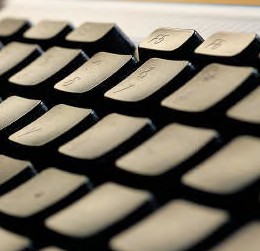 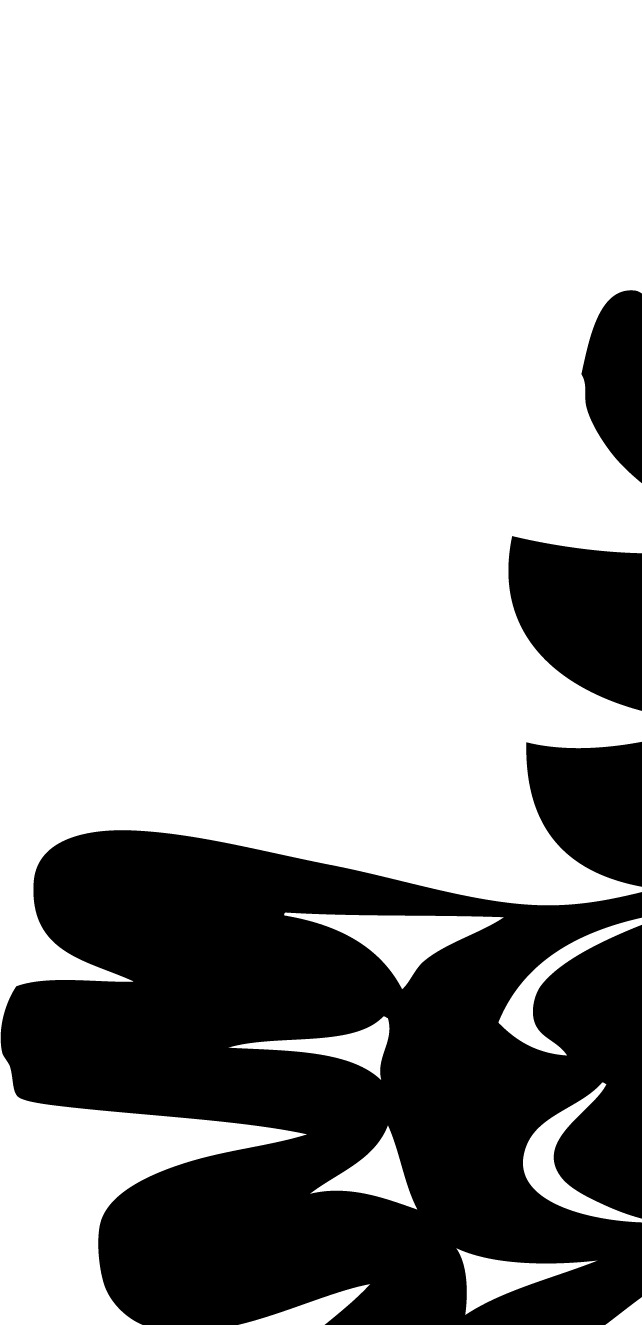 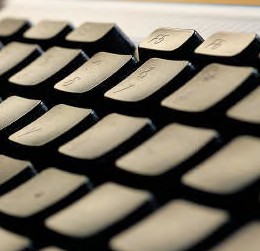 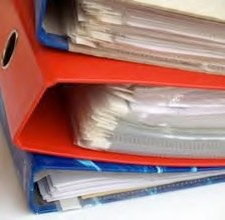 Primary Numbers: 1300 – 1599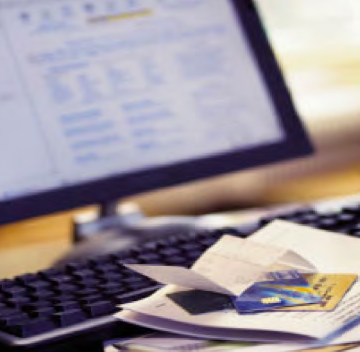 Section 4 includes subjects relating to the information systems in use, including computer applications, system usage, date resource management, and information services, including publications and presentations, internal library services, mail, courier and postal services, record management, archives management and public relations.PRIMARY NUMBERS AND PRIMARY SUBJECTS1310	Information Systems and Services	- General1320	Archives	- General1330	Computer Systems	- General1335		- Applications1340		- Documentation1345		- Networks and Communications1350		- Service Requests1355		- Reports and Statistics1390	Information Services	- General1400		- Audio-Visual Aids1405		- Lectures and Speeches1415		- Newsletters1420		- Photographs1425		- Public Programs1440	Library Services1460	Mail, Postal, Courier Services 1490	Records ManagementA	SA	FD1310  INFORMATION SYSTEMS AND SERVICES – GENERALIncludes administrative information relating to the management of information systems and services, which is not included elsewhere in the section.-01	General	CY + 1	6y	D1320  ARCHIVES – GENERALIncludes records which describe archival material, the designation of First Nation materials for archival preservation, the creation of facilities for internal archives and other relating records.-01	General	CY + 1	6y	D-20	Accessions, by number	SO*	nil	P-30	Arrangement and description projects, by number	SO**	nil	P-40	Appraisal projects, by number	SO**	nil	P-50	Conservation projects, by number	SO**	nil	P-60	Access projects, by number	SO**	nil	P	(*SO = until receipt and processing of application)	(**SO = upon completion of project)1330  COMPUTER SYSTEMS – GENERALIncludes general records relating to computer systems which are not found elsewhere in this section.-01	General	CY + 1	6y	D1335  COMPUTER SYSTEMS – APPLICATIONSIncludes records relating to the administration of computer system applications. Includes design information (project proposals, system requirements, specifications, etc.) and development and implementation strategies (technical working notes and progress reports).-01	General	CY + 1	6y	D-20	Applications, by name description	S)*	1y	D	(*SO = until upgraded or replaced)1340  COMPUTER SYSTEMS – DOCUMENTATIONIncludes systems documentation: operating instructions, procedure manuals, guidelines, etc. for the various applications in the systems.-01	General	CY + 1	1y	D-20	Documentation	SO*	1y	D	(*SO = until replaced, NOTE: retain documentation for archived data)A	SA	FD1345  COMPUTER SYSTEMS – NETWORKS AND COMMUNICATIONIncludes documentation relating to communication networks used to interconnect terminals and hosts of the computer system(s).-01	General	CY + 1	6y	D1350  COMPUTER SYSTEMS – SERVICE REQUESTSIncludes records relating to service requests for computer hardware and software, including emergency, corrective and development services.-01	General	CY + 1	6y	D-02	Log of service requests	SO*	1y	D-20	Service reports	SO*	1y	D	(*SO = until replaced)1355  COMPUTER SYSTEMS – REPORTS AND STATISTICSIncludes records relating to reports and statistics generated about computer system usage, etc.-01	General	CY + 1	6y	D1390	INFORMATION SERVICES – GENERALIncludes records relating to the general administration of public relations and public affairs which are not found elsewhere in the information services and public relation sections. Includes news clippings, communication plans, etc.-01	General	CY + 1	6y	D-02	News clippings	CY + 1	nil	P1400	INFORMATION SERVICES – AUDIO-VISUAL AIDSIncludes records relating to motion pictures, slide shows, videotapes, and other audio-visual aids. Includes audio- visual production project files.-01	General	CY + 1	6y	D-20	Audio visual production projects	SO*	nil	P	(*SO = when completed)1405  INFORMATION SERVICES – LECTURES AND SPEECHESIncludes records relating to speeches, lectures, addresses and the arrangements for speaking engagements.-01	General	CY + 1	6y	D-20	Individual speeches, by author, date	CY + 1	1y	PA	SA	FD1415  INFORMATION SERVICES – NEWSLETTERIncludes records relating to the administration, printing, production, and distribution of the newsletter. Publication files include manuscripts, source document information, etc., filed by date.-01	General	CY + 1	6y	D-02	Inventory fo newsletters	SO*	nil	P	(*SO = when updated)-20	Individual issues	SO*	nil	P	(*SO – when completed)1420  INFORMATION SERVICES – PHOTOGRAPHSIncludes records relating to the acquisition, use and retention of photographic prints and negatives.-01	General	CY + 1	6y	D-20	Photographs	CY + 1	1y	P1425  INFORMATION SERVICES – PUBLIC PROGRAMSIncludes records relating to activities interacting with the public, including educational institutions and other organizations.-01	General	CY + 1	6y	D-20	Individual programs, by name	SO*	nil	P	(*SO = when completed)1440  LIBRARY SERVICESIncludes records relating to the provision of library services including the purchase, cataloguing and distribution of books, periodicals, newspapers, subscriptions and other types of information resources.-01	General	CY + 1	6y	D-02	Requests for materials	CY	2y	D-03	Lists of library materials	SO* 	nil	P	(*SO = when updated)1460  MAIL, POSTAL, COURIER SERVICESIncludes records relating to Canada Post, internal municipal mail and private courier services including rates, mail functions, regulations, inquiries and reports on lost or damaged mail, articles, etc.-01	General	CY + 1	6y	DA	SA	FD1490  RECORDS MANAGEMENT – GENERALIncludes records relating to the Records and Information Management Program. This includes general records and information management operational standards and procedures, development, adoption and implementation of file classification systems, procedures and techniques for management of records systems. Each of these functions may include projects.-01	General	CY + 1	6y	D-02	File classification system	SO*	nil	P-03	Records inventories	SO*	nil	D-04	Records retention and disposal schedule	SO*	nil	P-05	Records transfer lists	SO*	nil	P-06	Micrographics/image management	SO*	nil	P-07	Records destruction	SO*	nil	P-08	Records centres	SO*	nil	P-09	Forms management	SO*	nil	D-10	Correspondence management 	SO*	nil	D	(*SO = when updated)SECTION 5: FINANCEPrimary Numbers: 1600 – 2199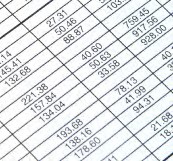 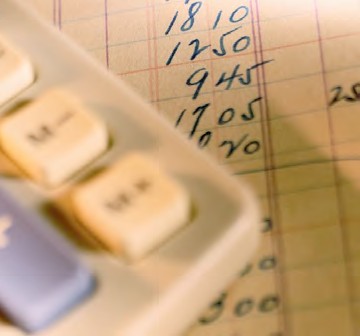 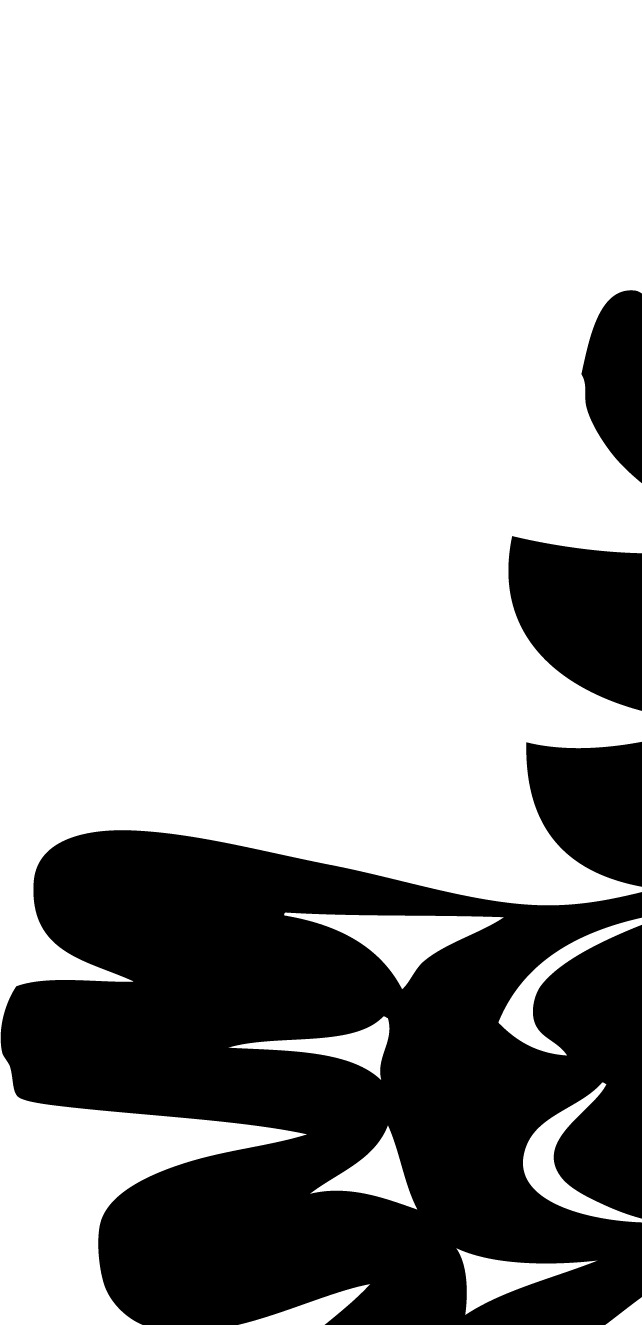 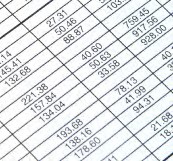 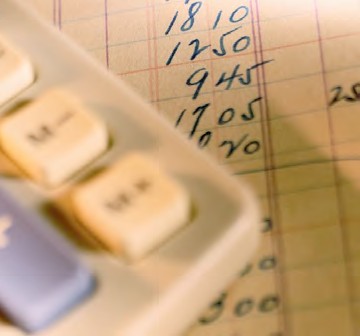 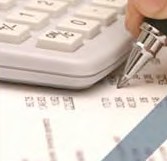 Section 5 includes subjects relating to financial management, including the receipt, control and expenditure of First Nation funds. They include accounts and accounting, audits.PRIMARY NUMBERS AND PRIMARY SUBJECTS1610	Finance 	- General1615	Accounting	- General1630	Accounts		- Payable1640			- Receivable1650	Advances1680	Audits1690	Banks and Banking1700	Budgets		- General1705			- Capital1715			- Operating1730	Cheques1740	Claims (Financial)1760	Debt1770	Donations and Bequests1780	Encumbrances1790	Expenditure Control1800	Expense Accounts1830	Financial Statements1850	Grants to Organizations 1855	Grants from Organizations1860	Investments 1870	Letters of Credit1880	Reports, Statistics, Statements 1890	Revenue Control1900	Salaries and Wages		- Benefits and Services 1920			- Payroll1940	Signing Authorities1950	Taxation		- Assessments 1970			- Taxes Collected2000			- Taxes PaidA	SA	FD1610  FINANCE – GENERALIncludes records relating to financial administration and management functions which are not found elsewhere in this section.-01	General	CY + 1	6y	D1615  ACCOUNTING – GENERALIncludes records relating to the general administration of accounting systems and procedures, classification of accounts, reconciliations and information which are not found elsewhere in the accounting block.-01	General	CY + 1	6y	D-02	Accounting codes (chart of accounts)	SO*	6y	D-20	Reconciliations (coded by account number)	CY + 1	6y	D	(*SO = until modified or changed)1630  ACCOUNTS – PAYABLEIncludes records relating to payable accounts. Includes correspondence, billings, packing slips, copies of financial transactions and other supporting documentation arranged by supplier name.-01	General	CY + 1	6y	D-02	Overdue accounts	CY + 1	6y	D-20	Individual accounts, alpha by supplier name	CY + 1	6y	D1640  ACCOUNTS – RECEIVABLEIncludes records relating to receivable accounts. This primary covers records relating to revenue generated through services and sources other than taxation. For records relating to taxation - taxes collected see primary 1970.-01	General	CY + 1	6y	D-20	Accounts receivable	CY + 1	6y	D-30	Outstanding accounts	SO* + 1	6y	D	(*SO = when paid)-40	Write-offs	SO* + 1	6y	D	(uncollected accounts)	(*SO = when written off)1650  ADVANCESIncludes records relating to the control of petty cash, salary, travel and other accountable advances.-01	General 	CY + 1	6y	D-02	Petty Cash	CY + 1	6y	D-03	Travel advances	CY + 1	6y	D-04	Salary advances	CY + 1	6y	DA	SA	FD1680  AUDITSIncludes records relating to the administration of audits and reviews of agreements, procedures and programs, including correspondence, reports, responses and follow-up.-01	General	CY + 1	6y	D-20	Audits, by year	S)	nil	P1690  BANKS AND BANKINGIncludes records relating to the establishment, maintenance and termination of First Nation organization bank accounts.-01	General	CY + 1	6y	D-02	Bank and financial institution addresses	SO*	nil	P-20	Bank accounts	CY + 1	10y	D	(*SO = until updated or changed)1700  BUDGETS – GENERALIncludes records relating to budgetary practices and procedures, controls and programs.-01	General	CY + 1	6y	D-02	Budget planning	CY + 1	6y	D-03	Approved budgets, by financial year	CY + 1	nil	P1705  BUDGETS – CAPITALIncludes records relating to the preparation of capital budgets.-01	General	CY + 1	6y	D-02	Budgets, by year	CY + 1	nil	P1715  BUDGETS – OPERATINGIncludes records relating to the preparation of operating budgets.-01	General	CY + 1	6y	D-02	Budgets, by year	CY + 1	nil	PA	SA	FD1730  CHEQUESIncludes records relating to the issuance and management of cheques, including cheque vouchers, journal vouchers, returned cheques, cheque lists, etc.-01	General	CY + 1	6y	D-02	Returned cheques	CY + 1	6y	D-03	Cheque vouchers	CY + 1	6y	D-04	Cheque register	SO*	nil	P	(*SO = until updated)1740	CLAIMS (FINANCIAL)Includes records relating to claims for payment made by and against the First Nation organization.See Legal Citation Number 40, Appendix 2.-01	General	CY + 1	6y	D-02	Claims, by name	SO*	6y	D	(*SO = until completion of limitation period)1760  DEBTIncludes records relating to repayment on debt financing, loans, loan authorization, etc.-01	General	CY + 1	6y	D1770  DONATIONS AND BEQUESTSIncludes records relating to donations and bequests to the First Nation organization, and donations and bequests made by the First Nation organization. Includes correspondence and particulars.-01	General	CY + 1	6y	D-20	Donations and bequests, by year and name of donor	CY + 1	6y	P1780  ENCUMBRANCESIncludes records relating to the claim or lien against real property.-01	General	CY + 1	6y	D1790  EXPENDITURE CONTROLIncludes records relating to the administration and control of expenditures, including credit card management and expenditure guidelines. For signing authorities, see primary 1940.-01	General	CY + 1	6y	D-02	Credit cards	CY + 1	6y	DA	SA	FD1800  EXPENSE ACCOUNTSIncludes records relating to employee expense accounts. See primary 1650 for travel advances.-01	General	CY + 1	6y	D-20	Expense accounts, by name	CY + 1	6y	D1830  FINANCIAL STATEMENTSIncludes records relating to financial statements for the First Nation organization.-01	General	CY + 1	6y	D-02	Annual financial statements	CY + 1	6y	P1850  GRANTS TO ORGANIZATIONSIncludes records relating to the awarding of grants to outside organizations, agencies or individuals to carry out specific projects and assignments, etc.-01	General	CY + 1	6y	D-20	Grant files, alpha by name of organization or individual	CY + 1	6y	D1855  GRANTS FROM ORGANIZATIONSIncludes records relating to grants of money from outside organizations, agencies or individuals to the First Nation organization.-01	General	CY + 1	6y	D-02	Grants in lieu of taxes – Federal	CY + 1	6y	D-03	Grants – Provincial	CY + 1	6y	D1860  INVESTMENTSIncludes records relating to procedures, guidelines and the management of investments.-01	General	CY + 1	6y	D-20	Investments, by name, date	SO*	8y	D	(*SO = until concluded)A	SA	FD1870  LETTERS OF CREDITIncludes records relating to the issuance and receipt of letters of credit.-01	General	CY + 1	6y	D-20	Letters of credit (individual)	SO*	8y	D	(*SO = until expires)1880  REPORTS, STATISTICS, STATEMENTSIncludes records relating to the financial reporting systems, financial management reports, statistics and statements. Includes working papers, correspondence and individual reports. For administrative reports and statistics, see primary 0640.-01	General	CY + 1	6y	D-20	Reports, by title and date	CY + 1	6y	P1890  REVENUE CONTROLIncludes records relating to the control of recoverable amounts and potential revenues. Includes records on revenue and expense accounts, recoverable amounts, etc. For fixed amounts due and payable, see primary 1630. For funds recoverable due to agreements and arrangements, see primary 1660.-01	General	CY + 1	6y	D-02	Revenue accounts	CY + 1	6y	D-03	Recoverable amounts	CY + 1	6y	D1900  SALARIES AND WAGES – BENEFITS AND SERVICESIncludes records relating to payment of employee benefits and services.-01	General	CY + 1	6y	D-02	Superannuation register	SO*	nil	P	(*SO = until updated)-20	Benefits, by name	CY + 1	6y	D	- Medical Services Plan of BC	- Extended Health1920  SALARIES AND WAGES – PAYROLLIncludes records relating to the payment of employees, including the calculation of pay, deductions from that pay, and adjustments to pay. This includes regular, overtime and the employee pay records. Note: the hours worked by an employee on each day, regardless of whether the employee is paid on an hourly or other basis, constitute a part of the employee payroll record, and will be retained as part of the individual payroll record.See Legal Citation number 7, 41, Appendix 2.-01	General	CY + 1	6y	D-20	Current payroll files (PIB)	S)*	2y	D	(*SO = when employment terminates)	(PIB = Personal Information Bank)A	SA	FD1940  SIGNING AUTHORITIESIncludes records relating to payment and spending signing authorities.-01	General	CY + 1	6y	D1950  TAXATION – ASSESSMENTSIncludes records relating to the assessments of properties for the purposes of taxation. These include the assessment role, court of revision, etc.-01	General	CY + 1	2y	D-02	Court of revision	SO*	2y	P-20	Assessment roll, by year	SO*	2y	P	(*SO = updated annually, obtain in microfiche from BC Assessment Authority)1970  TAXATION – TAXES COLLECTEDIncludes records relating to the receipt of property taxes by the First Nation organization Taxation Department.-01	General	CY + 1	6y	D-02	Rates	CY + 1	6y	SR-03	Deferrals	SO* + 1	6y	D	(*SO = until paid)-04	Exemptions	CY + 1	6y	D-05	Penalties	CY + 1	6y	D-06	Prepayments	CY + 1	6y	D-07	Tax sale	CY + 1	6y	P-20	Individual tax records, by name and address	CY=1	6y	P2000	TAXATION – TAXES PAIDIncludes records relating to customs and excise tax, provincial sales tax, tax incentives and tax exemptions paid by the First Nation organization.-01	General	CY + 1	6y	D-02	Federal taxes	CY + 1	6y	D-03	Provincial taxes	CY + 1	6y	D-04	Exemptions	CY + 1	6y	DSECTION 6: GOVERNANCE ANDLEGAL MATTERS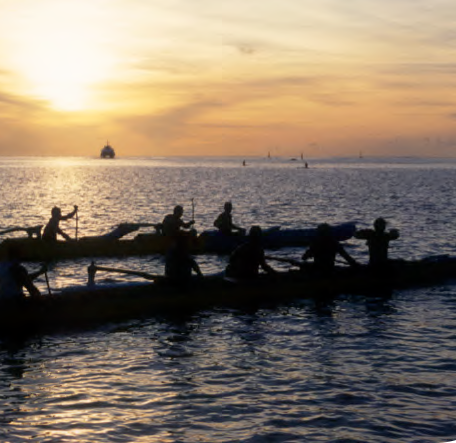 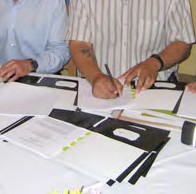 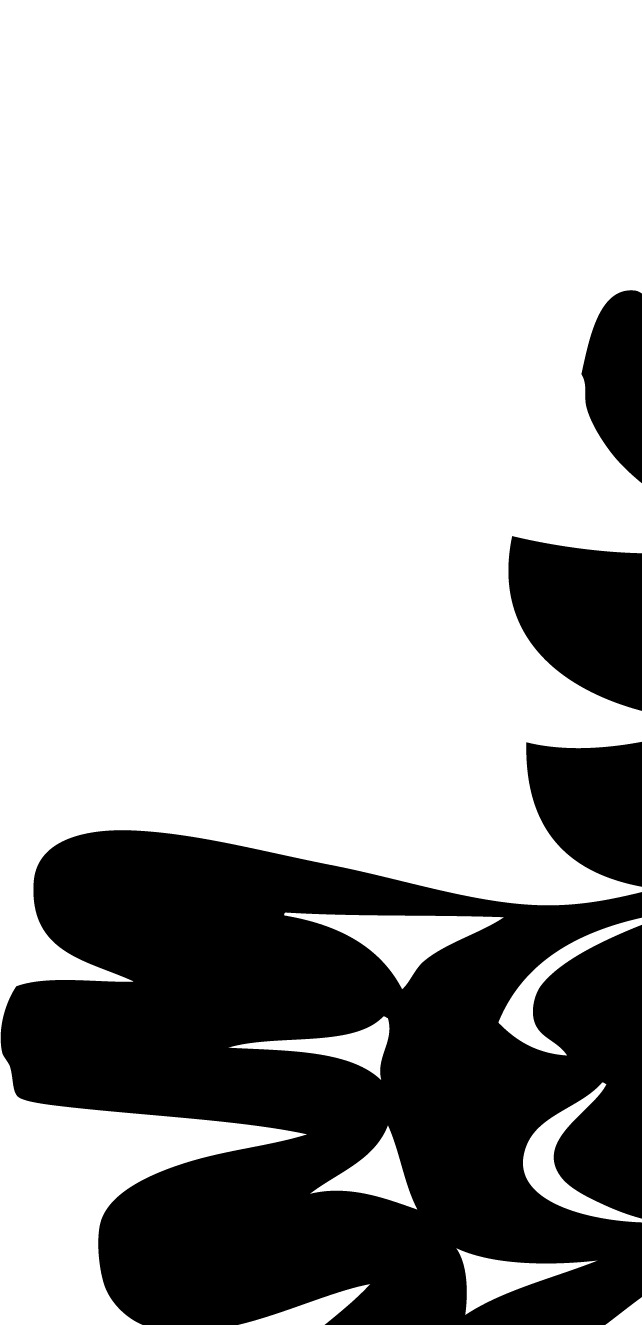 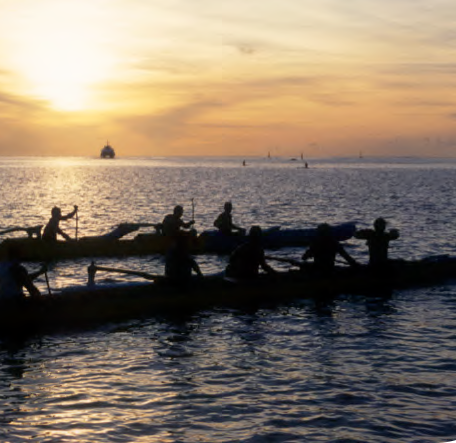 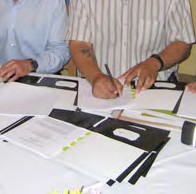 Primary Numbers: 2200 – 2499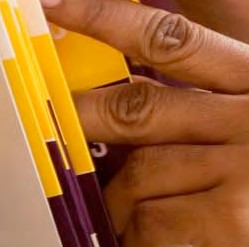 Section 6 covers subjects of a legal nature, such as accidents, agreements and contracts, claims and litigation. Also includes risk management and insurance. This section also includes governance functions, such as elections, meetings of chief and council, the legislature, laws and bylaws.PRIMARY NUMBERS AND PRIMARY SUBJECTS2210	Governance and Legal Matters 	- General 2220	Accidents2240	Agreements and Contracts 	- General2250		- Land Sale/Option Agreements2260		- Government Protocols and Cost Sharing Agreements2270		- Contracts2300	Band Council Resolutions and Bylaws2320	Chief and Council		- General 
2330			- Committees2340		- Meetings2350			- Meetings -In Camera (Closed)2370	Elections2400	Incorporations and Annual Filings2420	Information and Privacy2430	Insurance Claims2440	Leases2450	Legal Opinions2460	Litigation2470	Risk Management and InsuranceA	SA	FD2210  GOVERNANCE AND LEGAL MATTERS – GENERALIncludes records relating to matters of general legal and membership concerns to the First Nation organization, which are not found elsewhere in this section.-01	General	CY + 1	6y	D2220  ACCIDENTSIncludes records relating to accidents involving property or personnel, and includes policies, procedures, reports, investigations and settlements. For claims made against or by the First Nation organization, see primary 2360.-01	General	CY + 1	6y	D-20	Incident files, by name and date	SO*	6y	D	(*SO = settlements of claim and expiry of limitation period)2240  AGREEMENTS AND CONTRACTS – GENERALIncludes records of a general nature relating to financial and other arrangements entered into by the First Nation organization with other parties, public and private. For land sale/option agreements, see primary 2260. For contracts, see primary 2300. For easements and rights of way, see primary 3440. For leases, see primary 2380. For restrictive covenants, see primary 3850.-01	General	CY + 1	6y	D-02	Agreements register	SO*	nil	P	(*SO = until updated)-20	Agreements, by date and topic	SO*	nil	P	(*SO = until expired)2250  AGREEMENTS AND CONTRACTS – LAND SALE/OPTION AGREEMENTSIncludes records relating to the sale and purchase of land by the First Nation organization.-01	General	CY + 1	6y	D-20	Agreements, by address, name of signatories	SO*	7y	P	(*SO = expiry, life of agreement)2260	AGREEMENTS AND CONTRACTS – GOVERNMENT PROTOCOLS AND COST-SHARING AGREEMENTSIncludes records relating to agreements and arrangements made between the First Nation organization and other levels of government. Includes all original documentation and relating correspondence. Copies of the agreements and working documentation may be placed with the appropriate subject file.-01	General	CY+1	6y	D-20	Agreements, by name of agency and date	SO*	nil	D	(*SO = until completion of term of agreement)A	SA	FD2280  AGREEMENTS AND CONTRACTS – CONTRACTSIncludes records relating to contract administration by the First Nation organization, including actual contracts of various types relating to personal service, equipment, developments, etc.-01	General	CY + 1	6y	D-20	Contracts, by type and name	SO*	7y	D	(*SO = completion, life of equipment)2300  BAND COUNCIL RESOLUTIONS AND BYLAWSIncludes records relating to the creation and enactment of specific First Nation organization council resolutions and bylaws.-01	General	CY + 1	6y	D-02	Proposed Bylaws	CY + 1	6y	P-20	Individual Band Council Resolutions (BCRs), listed numerically	SO*	nil	P-30	Individual Bylaws, listed numerically	SO*	nil	P	(*SO = until repealed)-50	Repealed or dormant BCRs/Bylaws			P2320  CHIEF AND COUNCIL – GENERALIncludes records of a general nature relating to the First Nation organization governing body (the Chief and Council) which do not appear in other relating subject areas. For committees of Chief and Council, see primary 0350. For meetings of Chief and Council, see primary 0370.-01	General	CY + 2	5y	P2330  CHIEF AND COUNCIL – COMMITTEESIncludes records relating to the establishment, organization and functions of the committees of the Chief and Council. Agendas, minutes, lists of appointments, reports and general information will be included.-01	General	CY + 2	5y	P-20	Committees	CY + 2	5y	P	- Social Development2340  CHIEF AND COUNCIL – MEETINGSIncludes the records of the meetings of the Chief and Council, including agenda packages, minutes, reports and other information from the meetings of Chief and Council. Keep meeting records together by date, and subdivide into folders as necessary.-01	General	CY + 2	5y	P-20	Meetings, by date	-01 Agenda	CY + 2	5y	D	-02 Minutes	CY + 2	5y	P	-03 Reports	CY + 2	5y	P	-04 Resolutions	CY + 2	5y	PA	SA	FD2350  CHIEF AND COUNCIL – MEETINGS – IN CAMERA (CLOSED)Includes the records of the in camera (closed) meetings of Chief and Council, including agenda packages, minutes, reports and other information from the meetings of Chief and Council. Keep meeting records together by date, and subdivide into folders as necessary.-01	General	CY + 2	5y	P-20	Meetings, by date	-01 Agenda	CY + 2	5y	D	-02 Minutes	CY + 2	5y	P	-03 Reports	CY + 2	5y	P	-04 Resolutions	CY + 2	5y	P2370  ELECTIONSIncludes records relating to the conduct of elections including voter registration, polls, results, etc.-01	General	CY + 2	5y	P-02	Voters list	SO*	nil	P	(*SO = after election is complete)-03	Statistics/results, by year	CY + 2	5y	P-04	Information from other jurisdictions	CY + 2	5y	D-20	Elections, by date	CY + 2	5y	PFor a further breakdown within an individual election, use:-01	General-02	Candidates-03	Referenda-04	Advertising-05	Voting divisions/places-06	Staff-07	Equipment and supplies-08	Training-09	Advance voter registration-10	Special voting opportunities (advance, mail in, mobile)-11	Campaign financing disclosure statements2400  INCORPORATIONS AND ANNUAL FILINGSIncludes records relating to the establishment, incorporation, letters patent and other documentation associated with the establishment and annual filings of corporations established by the First Nation organization. For the operational functions and projects of the corporations, see the specific subject heading in Section 20 – Economic Development Corporations and Activities.-01	General	CY + 1	6y	D-20	Individual corporations, by name	SO*	6y	P	(*SO = until corporation is dissolvedA	SA	FD2420  INFORMATION AND PRIVACYIncludes records relating to the administration and management of access to information and privacy issues, including the operation of the Information Room-01	General	CY + 1	6y	D-20	Access requests	CY + 1	6y	D-30	Privacy protection requests (PIB)	CY + 1	6y	D-50	Appeals	SO*	nil	P	(*SO = until appeal is complete)	(PIB = Personal Information Bank)2430  INSURANCE CLAIMSIncludes records relating to claims by and against the First Nation organization, including motor vehicle damage claims and property and personal damage claims.-01	General	CY + 1	6y	D-20	Claims case files	SO* + 1	6y	D	(*SO = expiry of limitation period)2440  LEASESIncludes records relating to leases to which the First Nation organization is a party.-01	General	CY + 1	6y	nil-20	Leases, by name and address	SO*	nil	P	(*SO = expiry of lease)2450  LEGAL OPINIONSIncludes the collection of legal memoranda that are prepared and/or received by First Nation organization staff on a variety of legal issues and legislation.-01	General	CY + 1	6y	P-02	Index of legal opinions	SO*	nil	P	(*SO = until updated)-20	Opinions/memos by subject, author	SO*	nil	P	(*SO = upon completion)2460  LITIGATIONIncludes records of litigation instigated by or against the First Nation organization.-01	General	CY + 1	6y	P-02	Index of litigation	SO*	nil	P	(*SO = until updated)-20	Cases, by daye and name of appellant	SO*	nil	P	(*SO = upon completion)A	SA	FD2470  RISK MANAGEMENT AND INSURANCEIncludes records relating to risk management and insurance, including insurance coverage, agents and management of the insurance function. For claims, see primary 2300.-01	General	CY + 1	6y	D-20	Policies, by type and name of carrier	SO*	6y	D	(*SO = upon expiry and settlement of outstanding claims)SECTION 7: PERSONNEL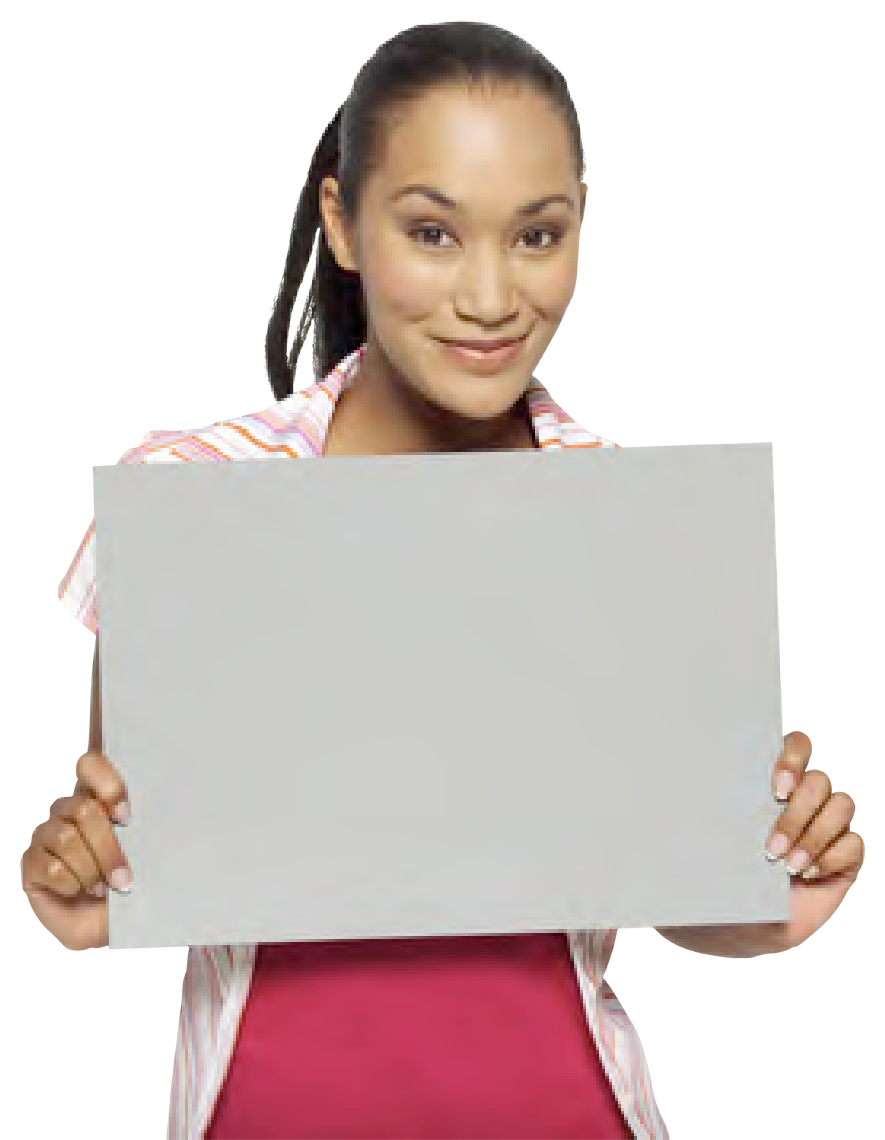 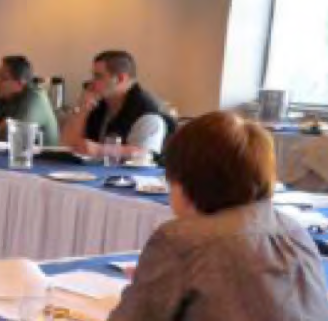 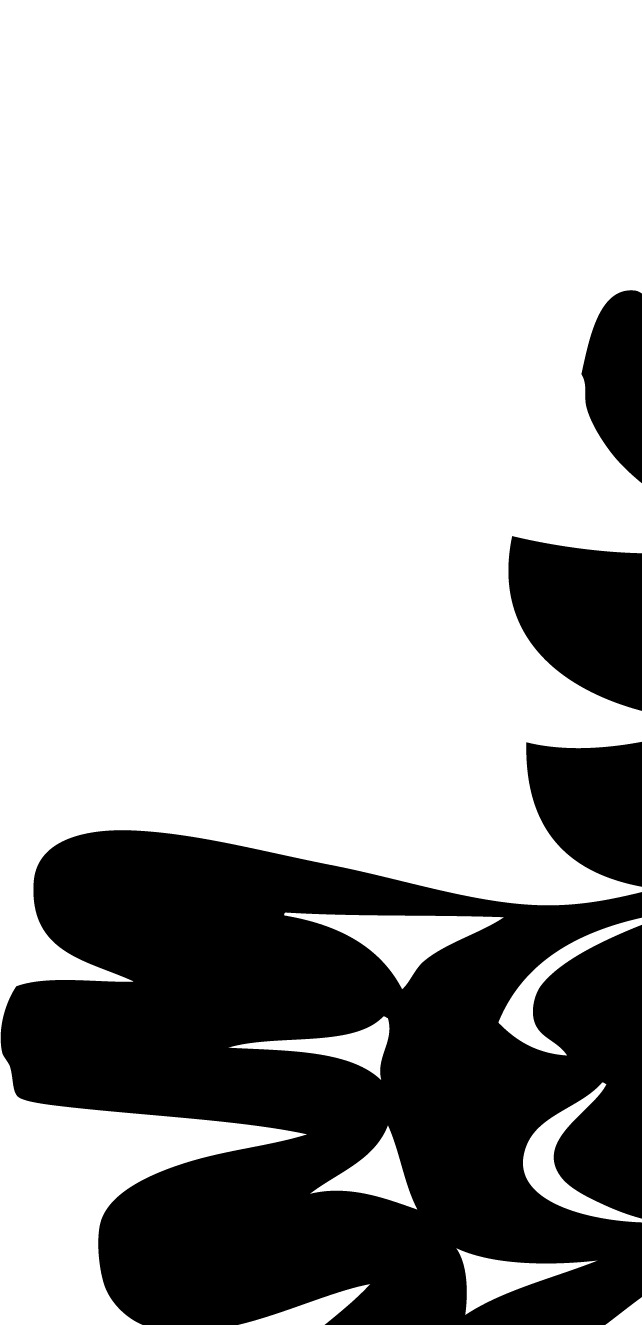 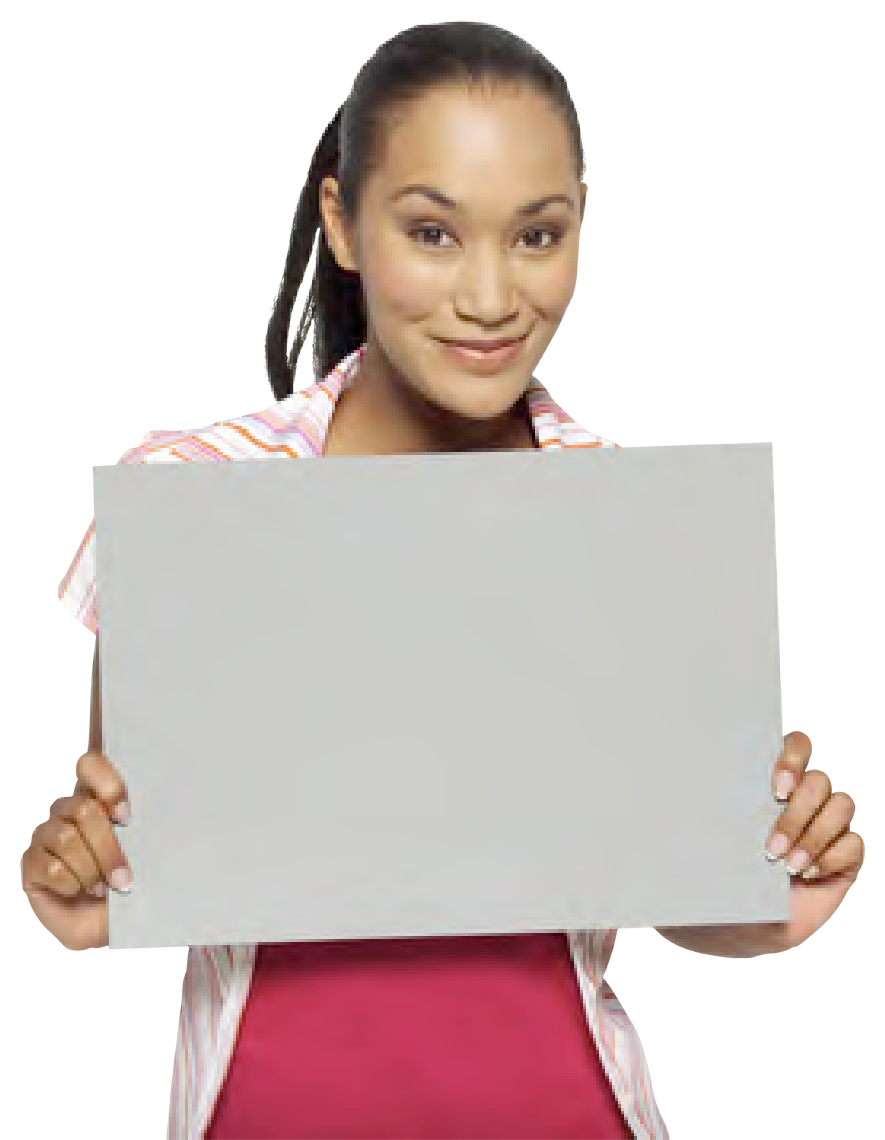 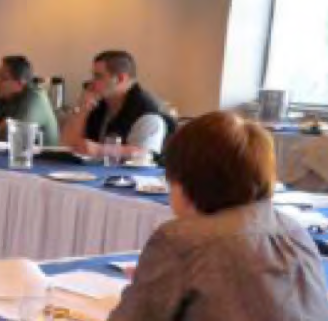 Primary Numbers: 2500 – 2999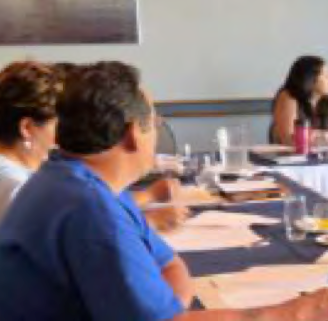 Section 7 covers subjects relating to the employees and personnel functions of the organization. These subjects include attendance, establishment, leave, holidays, promotions, training, labour relations and negotiations, etc. For subjects relating to administration of salaries, wages and benefits see Section 5 - Finance. PRIMARY NUMBERS AND PRIMARY SUBJECTS2510	Personnel – General2520	Accidents and Injuries2530	Attendance Records2550	Benefits – General2560	Classifications - General2590	Employees	- General2600	- Current2620	- Terminated2630	Employment Programs2640	Health and Safety2650	Hours of Work and Overtime2660	Labour Relations2720	Leave Management2730	Performance Planning and Review2735	Personnel Planning2750	Retirements and Pre-retirements2760	Separations and Layoffs2770	Staffing	- General2780		- Applications2790		- Compensations2800	Training Development	- General2810		- Courses2810	VolunteersA	SA	FD2510  PERSONNEL – GENERALIncludes records relating to the general administration of personnel management activities which are not found elsewhere in this section.-01	General	CY + 1	6y	D2520  ACCIDENTS AND INJURIES?Includes records relating to employee accidents and personal injuries as a direct result of work duties and to claims with the Workers' Compensation Board (WCB). Includes records relating to first aid, investigations confirming hazardous substance symptoms, asbestos-containing materials, corrective actions to control fibre release, cytotoxic drugs (where used), hearing tests and radiations surveys (where required to be conducted).-01	General	CY + 1	8y	D-02	WCB claim cost statements	CY + 1	8y	D-03	WCB inspection reports – outside	CY + 1	8y	D-04	WCB inspection reports – inside	CY + 1	8y	D-05	WCB hearing tests	SO*	1y	D	(*SO = when employment terminates)-06	WCB re-employment	CY + 1	8y	D-07	WCB experience rates	CY + 1	8y	D-08	WCB audits	CY + 1	8y	D-20	Non-compensable accidents and injuries – first aid records	CY + 1	2y	D-30	All other WCb claims	CY + 1	8y	D2530  ATTENDANCE RECORDSIncludes records relating to the administration of attendance: time and attendance reports, various types of leave, etc. Note: the hours worked by an employee on each day, regardless of whether the employee is paid on an hourly or other basis, constitute a part of the employee payroll record, and will be retained as part of the individual payroll record in primary 1920.-01	General	CY + 1	6y	D-20	Attendance records, by work group, date	CY + 1	6y	SO*	(*SO = upon completion of all requirements)2550  BENEFITS – GENERALIncludes records relating to the administration of employee benefits, including Canada Pension Plan, group life insurance, extended health and dental, medical, pension, etc. For records relating to the issuance of pay, see primary 1920. See Legal Citation number 20, Appendix 2.-01	General	CY + 1	6y	D-20	Benefits, by type	SO*	nil	D	(*SO = until benefit ceases and all claims are settled)A	SA	FD2560  CLASSIFICATION – GENERALIncludes records relating to specifications to provide guidance in evaluating positions and responsibilities, classification of positions and employees, job descriptions, class specifications, etc. Some positions and salaries based on Aboriginal Financial Officers Association of Canada (AFOA).-01	General	CY + 1	6y	D-02	Job descriptions	SO*	nil	P	(*SO = until replaced)2590  EMPLOYEES – GENERALIncludes records of a general nature relating to employees, including the requirements and procedures for criminal records checks. (Note: individual employee criminal records checks are filed within employee records.)-01	General	CY + 1	6y	D-02	Criminal record checks	SO*	nil	D	(*SO = until updated)2600  EMPLOYEES – CURRENTIncludes the master record on individual employees: personal data, resume, appraisals and evaluations, training, commendations, discipline, health examinations, etc. For terminated employees, see primary 2620. For pay records, see primary 1920.-01	General	CY + 1	6y	D-20	Employee files, alpha by name (PIB)	SO*	nil	P	(*SO = until termination; once terminated, file should be moved to primary 2620) 	(*Personal Information Bank)2620  EMPLOYEES – TERMINATEDIncludes records of individual terminated employees. Terminated includes resignation, retirement, dismissal, layoff, etc.-01	General	CY + 1	6y	D-20	Terminated employee files, alpha by name	SO*	nil	P2630  EMPLOYMENT PROGRAMSIncludes records relating to employment programs including the summer student program.-01	General	CY + 1	6y	D-20	Summer programs, by name	SO*	nil	P	(*SO = until program is completed)A	SA	FD2640  HEALTH AND SAFETYIncludes records relating to the administration of health and safety programs: first aid, occupational health, smoking in the workplace, accident prevention, and asbestos investigation. Includes Workplace Hazardous Material Information System (WHMIS). For accidents and records of injury, see primary 2520. For protective clothing, see primary 1060. For building safety programs (fire and earthquake), see primary 0710.-01	General	CY + 1	6y	D-02	Safety committee meetings	CY + 1	1y	D-20	Program, by name	CY + 1	2y	SR*	(*SR = WHMIS records are permanent, for other records retain policy information and destroy routine information. Retain testing records according to Occupational Health and Safety requirements for various types of tests.)2650  HOURS OF WORK AND OVERTIMEIncludes records relating to hours of work, flexible hours, time off for special occasions, early closings, overtime etc. For individual attendance records, see primary 2530.-01	General	CY + 1	6y	D-02	Overtime	SO*	nil	D-03	Non-standard hours	SO*	nil	D	(*SO = until replaced)2660  LABOUR RELATIONSIncludes records relating to employee/management relations and services.-01	General	CY + 1	6y	D2720  LEAVE MANAGEMENTIncludes records relating to the administration of leave management, including vacation, sick leave, paid holidays, unpaid leave, compassionate leave, bereavement leave, banked time, annual leave etc. For individual attendance records, see primary 2530.-01	General	CY + 1	6y	D2730  PERFORMANCE PLANNING AND REVIEWIncludes records relating to the administration of performance planning and review programs, work plans, performance appraisals, etc.-01	General	CY + 1	6y	DA	SA	FD2735  PERSONNEL PLANNINGIncludes records relating to current and projected staffing requirements, personnel resource requirements, forecasts and estimates, etc.-01	General	CY + 1	6y	D2750  RETIREMENTS AND PRE-RETIREMENTSIncludes records relating to the retirement of employees, and the calculation and recording of pre-retirement benefits. For specific employee files, see primaries 2600 and 2620.-01	General	CY + 1	6y	D2760  SEPARATIONS AND LAYOFFSIncludes records relating to the layoff or separation of employees other than through retirement. For individual employee files, see primary 2600. For retirements, see primary 2750.-01	General	CY + 1	6y	D2770  STAFFING – GENERALIncludes records which are not found elsewhere in the staffing block which relate to the staffing of positions.-01	General	CY + 1	6y	D2780  STAFFING – APPLICATIONSIncludes records relating to the receipt of applications for employment, unsolicited offers of service, resumes, etc. (Records of successful applicants are transferred to primary 2600.)-01	General	CY + 1	6y	D-20	Application, by name	CY*	(*Note: Retain one year from date of receipt to comply with Privacy Act (ATIP).2790  STAFFING – COMPETITIONSIncludes records relating to competitions, short lists of candidates, interview format and questions, results, offer and rejection letters.-01	General	CY + 1	6y	D-20	Competitions, by position name and date	CY + 1	1y	DA	SA	FD2800  TRAINING AND DEVELOPMENT – GENERALIncludes records relating to the general administration of training and development activities and functions. For specific training programs, see primary 2810.-01	General	CY + 1	1y	D-02	Employee orientation	SO*	nil	P	(*SO = when updated)	-03	Educational leave	CY	1y	D2810  TRAINING AND DEVELOPMENT – COURSESIncludes records relating to courses, types of courses, course content and brochures, attendance records and evaluation reports for all forms of staff training. For conferences, seminars and symposia, see primary 0390.-01	General	CY + 1	2y	D-20	Courses (individual files)	CY + 1	2y	D-25	Courses (evaluation files)	SO*	nil	P-30	Courses (attendance)	SO*	nil	P	(*SO = until termination)2830  VOLUNTEERSIncludes records relating to persons providing volunteer services to the First Nation organization, the services so provided and to the requirements and conditions of the voluntary service. Elected officials (Councilors) and Fire Department volunteers are included in this subject area.-01	General	CY + 1	6y	D-02	Accidents, liability insurance	SO*	nil	P-03	Training and orientation	CY + 1	2y	D-04	Schedules	CY + 1	1y	D-20	Current volunteer records, by name)	SO*	nil	P	(*SO = until termination, as with employee files)SECTION 8: LANDS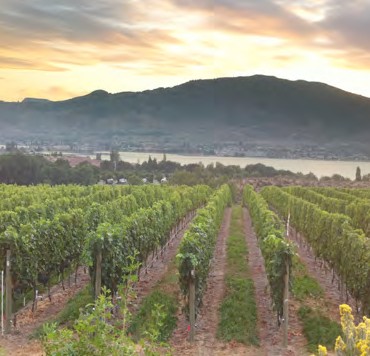 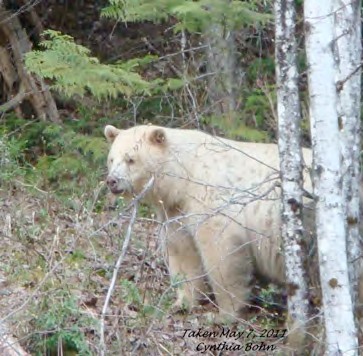 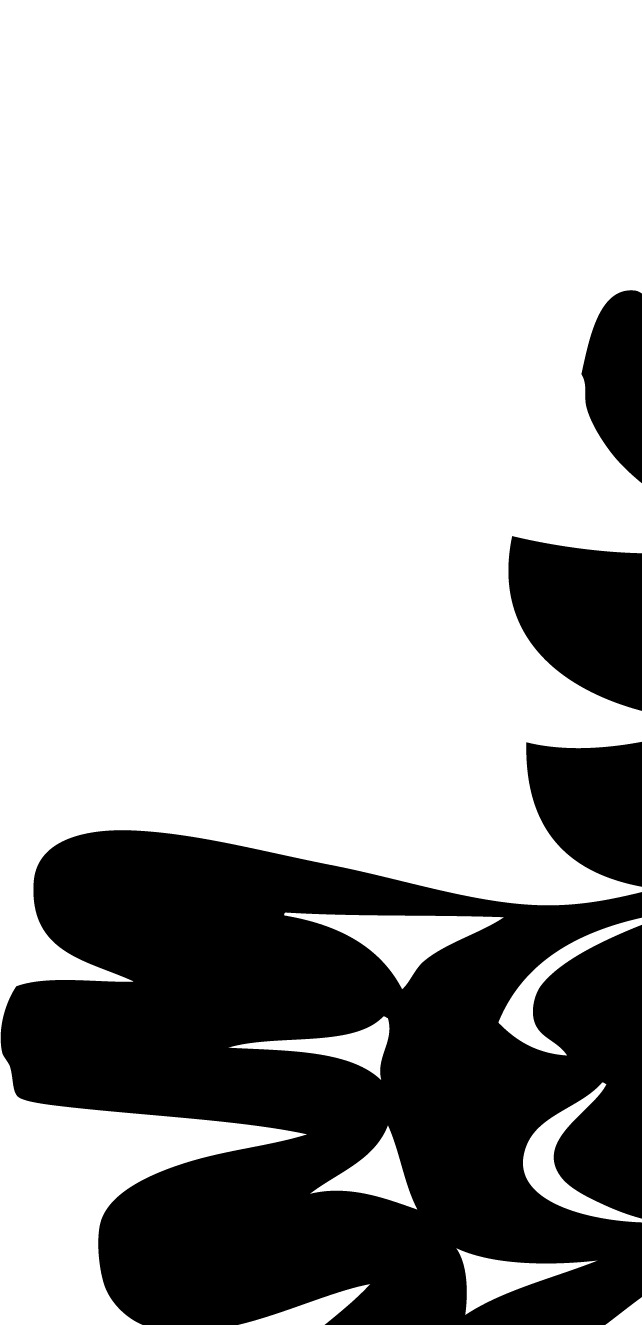 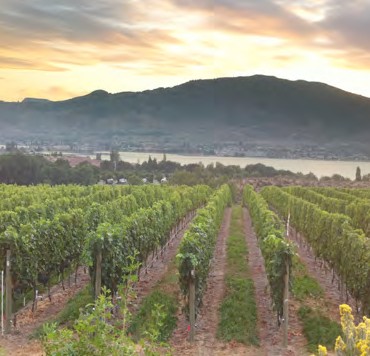 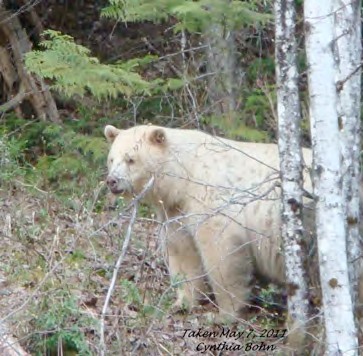 Primary Numbers: 3000 - 3999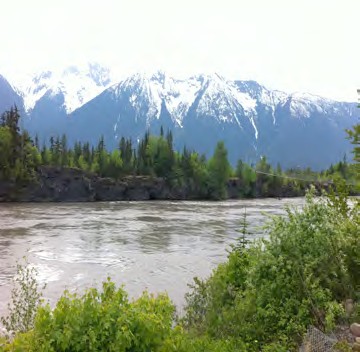 Section 8 includes records relating to the processes of land management and land development within the First Nation organization area. Includes design and mapping, specific types of development, environmental management, land claims and referrals.For records relating to forestry and natural resources, see Section 13 – Forestry Management.PRIMARY NUMBERS AND PRIMARY SUBJECTS3010	Land Administration	- General3120	Crown Land3180	Demographic Data 3200	Design and Mapping3240	Development	- General3280	- Commercial/Industrial3300	- Residential3320	- Waterfront3400	Development Permits3440	Easements and Rights of Way3500	Environmental Management	- General 3600	Land - Preliminary Review3620	Land Claims3700	Land Records3800	Referrals3850	Restrictive Covenants 3900	Zoning and RezoningA	SA	FD3010  LAND ADMINISTRATION – GENERALIncludes records relating to the administration of land relating matters which are not found elsewhere in this section. Land administration covers the management of all land-relating matters within the First Nation organization jurisdiction.-01	General	CY + 1	6y	D3120  CROWN LANDIncludes records relating to crown land in or adjacent to the First Nation organization jurisdiction.-01	General	CY + 1	6y	D-20	Individual crown parcels, by number	SO*	nil	P	(*SO = until no longer crown land)3180  DEMOGRAPHIC DATAIncludes records relating to demographic data and statistics about the First Nation organization jurisdiction.-01	General	CY + 1	6y	D-02	Census data (Statistics Canada)	SO	nil	P3200  DESIGN AND MAPPINGIncludes records relating to design and survey services and procedures, in house design, design standards and specifications. Also includes GIS mapping, aerial photographs and topographical maps.-01	General	CY + 1	6y	D-02	Design Standards and specifications	SO*	6y	P	(*SO = until updated or replaced)-20	Mapping projects	SO*	nil	P	- Fire Protection Mapping3240  DEVELOPMENT – GENERALIncludes records relating to the general development activities, functions and proposals for the community.-01	General	CY + 1	6y	D3280  DEVELOPMENT – COMMERCIAL/INDUSTRIALIncludes general records relating to commercial and/or industrial development of properties.-01	General	CY + 1	6y	D-20	Projects, by name	SO*	nil	P	(*SO = until completed)A	SA	FD3300  DEVELOPMENT – RESIDENTIALIncludes general records relating to residential development of properties.-01	General	CY + 1	6y	D-20	Projects, by name	SO*	nil	P	(*SO = until completed)3320  DEVELOPMENT – WATERFRONTIncludes general records relating to planning and development of waterfront properties.-01	General	CY + 1	6y	D-20	Projects, by name	SO*	nil	P	(*SO = until completed)3400  DEVELOPMENT PERMITSIncludes records relating to the application, issuance and management of development permits and variance permits within the First Nation organization area jurisdiction.-01	General	CY + 1	6y	D-20	Permits (individual) arranged by year and permit number	SO* + 1	6y	P	(*SO = until completion of permit)-30	Development variance permits arranged by year and permit	SO + 1	6y	P	number3440  EASEMENTS AND RIGHTS OF WAYIncludes records relating to the granting of easements and rights of way.-01	General	CY + 1	6y	D-20	Easements, by address	SO*	nil	P-30	Rights of way, by address	SO*	nil	P	(*SO = filing of quit claim, otherwise permanent)3500  ENVIRONMENTAL MANAGEMENT – GENERALIncludes records relating to environmental control issues, assessments, functions and activities. Also includes environmental management issues, by type (e.g. air quality control, pesticides and herbicides, oil spills, gas spills, etc.-01	General	CY + 1	6y	D-02	Environmental Sustainability Plan	SO	nil	P-03	Ecosystems	CY + 1	6y	P-20	Incidents, by date, location	CY + 1	6y	P-30	Environmental issues, by type	CY + 1	6y	P	- Species at Risk	- Archeological sitesA	SA	FD3600  LAND – PRELIMINARY REVIEWIncludes records relating to application and analysis of proposed changes for any community development, such as building, rezoning, sub-division, etc.-01	General	CY + 1	6y	D-20	Projects, by title, applicant, date	SO*	nil	P	(*SO = until completion of review; approved reviews move to project file)3620  LAND CLAIMSIncludes records relating to land claims, including specific claims.-01	General	CY + 1	6y	D-20	Specific claims, by name, location	SO*	6y	P	(*SO = upon expiry and settlement of outstanding claims)3700  LAND RECORDSIncludes records relating to individual lots within the First Nation organization jurisdiction. Also includes information from the INAC Land Registry.-01	General	CY + 1	6y	D-02	Land records, by lot number3800  REFERRALSIncludes records relating to referrals from the Provincial Government of British Columbia, Regional District and other parties. This primary subject includes all referrals to the First Nation organization and is retained after the completed referral). For the forestry component of referrals, see primary 6250.-01	General	CY + 1	6y	D-20	Referrals, by number	SO*	nil	P 	(*SO = until processed)3850  RESTRICTIVE COVENANTSIncludes records relating to the granting of restrictive covenants.-01	General	CY + 1	6y	D-20	Restrictive covenants	SO*	nil	P (*SO = upon completion)3900  ZONING AND REZONING -?Includes records relating to the application and process for zoning and rezoning properties within the First Nation organization jurisdiction.-01	General	CY + 1	6y	D-20	Applications by year, application	SO*+ 1	6y	P 	(*SO = when completed)SECTION 9: HOUSINGPrimary Numbers: 4000 – 4599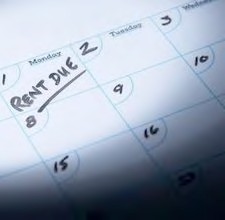 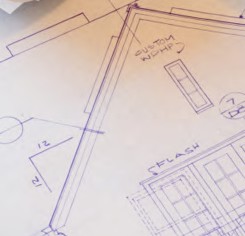 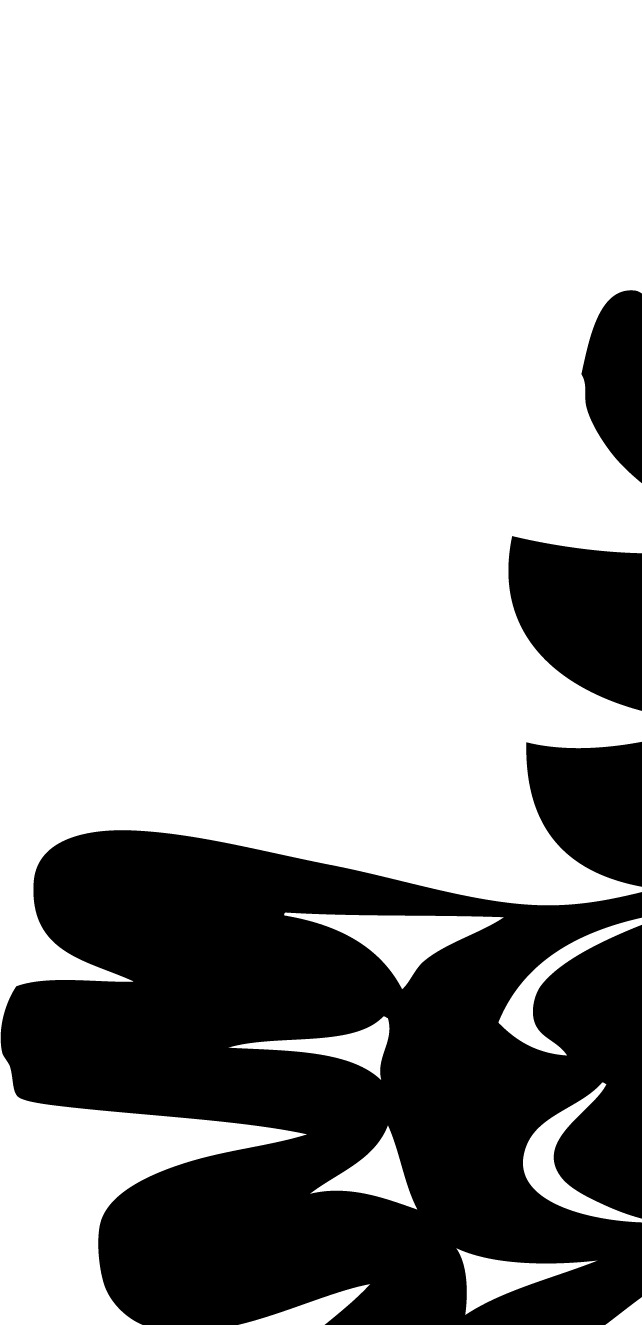 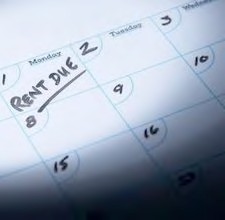 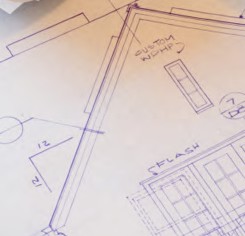 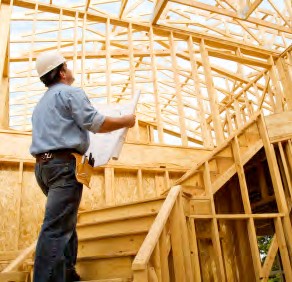 Section 9 includes subjects relating to housing in the First Nation organization community. This includes the housing management functions, including housing allocation, housing maintenance and repair, and rent management, new house construction, social and rental housing, mortgages and funding of housing, tenants, including applications and lease agreements.PRIMARY NUMBERS AND PRIMARY SUBJECTS4000	Housing	- General4020	Building Regulations	- General4030		- Building Permits and Inspections4050	Contractors4100	Housing	- Applications and Allocations4120		- Maintenance and Repairs4150	Housing Projects4200	Mortgages4210	Mortgage Funders4300	Properties/Houses	- General4310		- Individual4400	Rental Housing4300	Social Housing4500	Subdivisions and Subdivision ControlA	SA	FD4000  HOUSING – GENERALIncludes records of a general nature relating to housing matters within the First Nation organization jurisdiction not found elsewhere in this section.-01	General	CY + 1	6y	D4020  BUILDING REGULATIONS – GENERALIncludes records of a general nature relating to the regulation of buildings in the First Nation organization jurisdiction.-01	General	CY + 1	6y	D4030  BUILDING REGULATIONS – BUILDING PERMITS AND INSPECTIONSIncludes records relating to the applications for construction of buildings, all inspections and approvals of building within the jurisdiction of the First Nation organization, for issuance of permits. This includes commercial as well as residential  developments.NOTE: There may be separate primaries for each type of permit, if the volume and method of work requires the splitting of information.-01	General	CY + 1	6y	D-20	Individual building arranged by street address	SO*	nil	P	(*SO = life of the buildings)4050  CONTRACTORSIncludes records relating to the contractors supplying services to the First Nation organization housing functions, including new construction and repairs.-01	General	CY + 1	6y	D-20	Contractors, by name of company	SO*	nil	P	(*SO = until contract is completed and all warranties are finished)4100  HOUSING APPLICATIONS AND ALLOCATIONSIncludes records relating to the housing applications, including the housing applications process, including administration and allocation of housing to qualified applicants.-01	General	CY + 1	6y	D-20	Applications, by name	SO* + 1	6y	P	(*SO = until housing is provided)A	SA	FD4120  HOUSING MAINTENANCE, REPAIRS AND RENOVATIONSIncludes records relating to the maintenance, repairs and renovations of housing. Includes mold remediation projects.-01	General	CY + 1	6y	D-20	Maintenance projects, by name	SO* + 1	6y	P	(*SO = until housing is provided)4150  HOUSING PROJECTSIncludes records relating to housing projects, including capital works and new construction.-01	General	CY + 1	6y	D-20	Projects, by name	SO* + 1	6y	P	(*SO = until project is complete)4200  MORTGAGESIncludes records relating to the mortgages for single family dwellings that are secured by First Nation organization members.-01	General	CY + 1	6y	D-20	Mortgages, by name of mortgage holder	SO* + 1	6y	P	(*SO = until paid and all warranties expire)4210  MORTGAGE FUNDERSIncludes records relating to the organizations providing mortgage funding for First Nation organization members.-01	General	CY + 1	6y	D-20	Mortgage funders, by name	SO* + 1	6y	P	(*SO = until paid and all warranties expire)4300  PROPERTIES/HOUSES – GENERALIncludes records of a general nature relating to the properties within the First Nation organization jurisdiction.-01	General	CY + 1	6y	D4310  PROPERTIES/HOUSES – INDIVIDUALIncludes individual records relating to the development, zoning, dwelling and other pertinent information on all lands within the First Nation organization. (These records may constitute the master property records for all properties within the First Nation organization jurisdiction.)-01	General	CY + 1	6y	D-20	Individual properties, by lot number	SO*	nil	P	(*SO= until records are updated or modified)A	SA	FD4400  RENTAL HOUSINGIncludes records relating to the development and operation of rental housing within the First Nation organization jurisdiction. For each rental housing unit, records include applications for accommodation and lease agreements.-01	General	CY + 1	6y	D-20	Individual properties, by lot number	SO*	nil	D	(*SO = until records are updated or modified)4430  SOCIAL HOUSINGIncludes records relating to the development and operation of social housing within the First Nation organization jurisdiction. For each social housing unit, records include applications for accommodation and lease agreements.-01	General	CY + 1	6y	D-20	Individual properties, by lot number	SO*	nil	D	(*SO = until records are updated or modified)4500  SUBDIVISIONS AND SUBDIVISION CONTROLIncludes individual records relating to the application, inspection and approval of subdivisions within the First Nation organization jurisdiction.-01	General	CY + 1	6y	D-20	Individual properties, by year of application	SO*	6y	P	(*SO = when completed)SECTION 10: SOCIAL DEVELOPMENT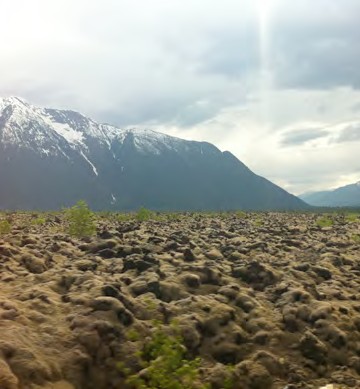 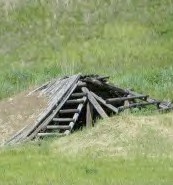 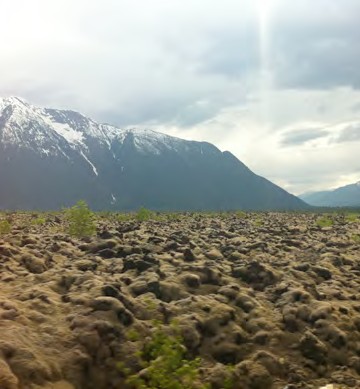 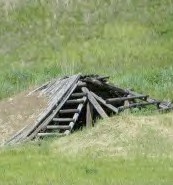 Primary Numbers: 4600 – 5199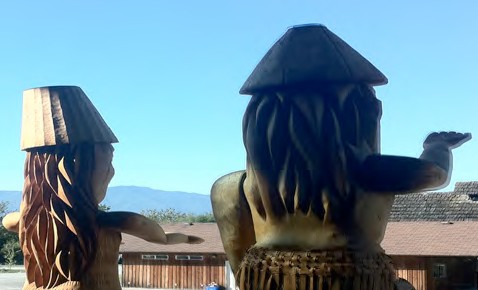 Section 10 includes subjects relating to the general community services provided, including social and disability assistance, family preservation, special needs groups and youth services.PRIMARY NUMBERS AND PRIMARY SUBJECTS4600	Social Development	- General4650		- Child Out of Parental Home Program4660		- Family Preservation4670		- Family Violence4680		- In Home Care4700	Community Care4760	Family Preservation4800	Social Assistance	- General4860		- Income Assistance4880		- Disability Assistance5000	Special Needs Groups5100	Youth Centre5160	Youth ServicesA	SA	FD4600  SOCIAL DEVELOPMENT – GENERALIncludes records relating to the provision of social services to the community which are not found elsewhere in this section.-01	General	CY + 1	6y	D4640  CHILD AND FAMILY SERVICES – GENERALIncludes records relating to the provision of family support services in the community.-01	General	CY + 1	6y	D4650  CHILD AND FAMILY SERVICES PROGRAMS – CHILD OUT OF PARENTAL HOMEIncludes records relating to the provision of support services and benefits offered to non-custodial parents in the community.-01	General	CY + 1	6y	D-02	Custody benefits	CY + 1	6y	D-20	Clients, by name	SO*	nil	P	(*SO = until no longer in program)4660  CHILD AND FAMILY SERVICES PROGRAMS – FAMILY PRESERVATIONIncludes records relating to the Family Preservation Program.-01	General	CY + 1	6y	D-20	Clients, by name	SO*	nil	P	(*SO = until no longer in program)4670  CHILD AND FAMILY SERVICES PROGRAMS – FAMILY VIOLENCEIncludes records relating to the Family Violence Program.-01	General	CY + 1	6y	D-20	Clients, by name	SO*	nil	P	(*SO = until no longer in program)4680  CHILD AND FAMILY SERVICES PROGRAMS – IN HOME CAREIncludes records relating to the In Home Care Program.-01	General	CY + 1	6y	D-20	Clients, by name	SO*	nil	P	(*SO = until no longer in program)A	SA	FD4700  COMMUNITY CAREIncludes records relating to the provision of community care facilities in the community.-01	General	CY + 1	6y	D-20	Facilities, by type, name, location	SO*	nil	D	(*SO = life of facility)4760  FAMILY PRESERVATIONIncludes records relating to the provincially funded Family Preservation Program.-01	General	CY + 1	6y	D-20	Clients, by name	SO*	nil	P	(*SO = until no longer in program)4800  SOCIAL ASSISTANCE – GENERALIncludes records relating to the provision of social assistance to members in the community. Includes program training materials.-01	General	CY + 1	6y	D-02	Training materials4860  SOCIAL ASSISTANCE – INCOME ASSISTANCEIncludes records relating to the provision of income assistance to members in the community.-01	General	CY + 1	6y	D-20	Clients, by name	CY + 1	6y	D4880  SOCIAL ASSISTANCE – DISABILITY ASSISTANCEIncludes relating to the provision of disability assistance to members in the community.-01	General	CY + 1	6y	D-20	Clients, by name	CY + 1	6y	D5000  SPECIAL NEEDS GROUPSIncludes records relating to the provision of services and programs for physically disabled persons and persons with special needs.-01	General	CY + 1	6y	D-02	Clients, by name	CY + 1	6y	D-20	Programs, by name	SO*	nil	SR**	(*SO = completion of program)	(**SR = retain policy information)A	SA	FD5100  YOUTH CENTREIncludes records relating to the operations and functions of the Youth Centre,-01	General	CY + 1	6y	D-20	Events, by name	SO*	nil	SR**		(*SO = completion of program)	(**SR = retain policy information)5160  YOUTH SERVICESIncludes records relating to the planning and provision of youth-oriented services and programs.-01	General	CY + 1	6y	D-20	Programs, by name	CY + 1	6y	SR*	(*SR = retain policy records)SECTION 11: DAYCARE/CHILDCAREOPERATIONS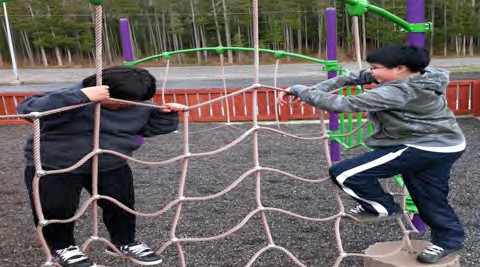 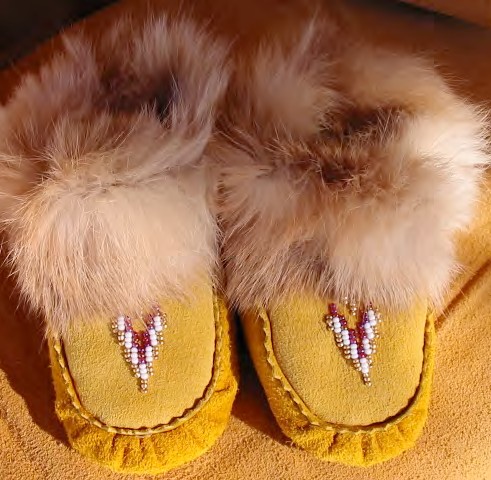 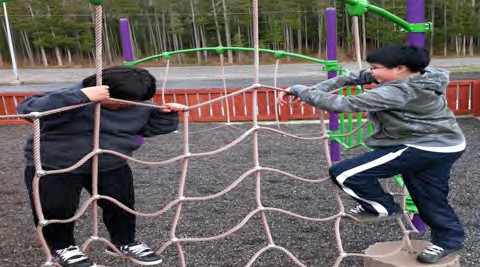 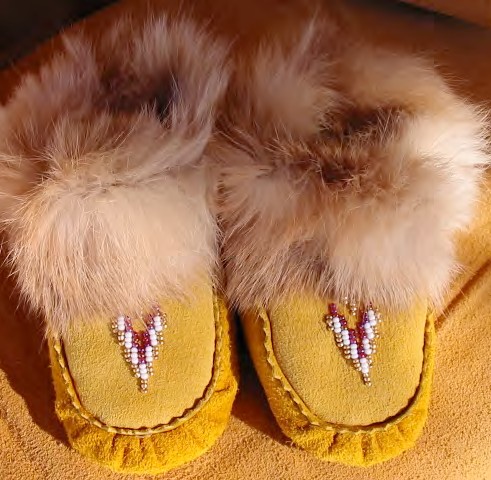 Primary Numbers: 5200 - 5499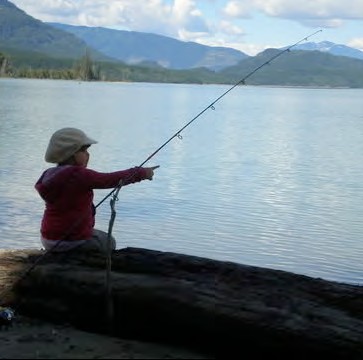 Section 11 includes subjects relating to the daycare and/or childcare services provided by the First Nation organization. These include the programs, children’s records, and the reports and funding information.PRIMARY NUMBERS AND PRIMARY SUBJECTS5210	Daycare Services 	- General5220	Daycare Funding5240	Daycare Licensing5300	Daycare Services - ProgramsA	SA	FD5200  DAYCARE SERVICES – GENERALIncludes records of a general nature relating to the administration, development, operation and maintenance of daycare services within the First Nation organization not found elsewhere in this section. For construction records of daycare/childcare buildings, see Section 2 – Buildings, Facilities and Properties.-01	General	CY + 1	6y	D5220  DAYCARE FUNDINGIncludes records relating to organizations providing funding for daycare or childcare of the First Nation organization.  Includes subsidies from provincial sources.-01	General	CY + 1	6y	D-02	Subsidies	CY + 1	6y	D5240  DAYCARE/CHILD CARE SERVICES – PROGRAMSIncludes records relating to the licensing of daycares.-01	General	CY + 1	6y	D-02	Inspections	CY + 	6y	D-20	License, by year	CY + 1	6y	D5300  DAYCARE/CHILD CARE SERVICES – PROGRAMSIncludes records relating to programs for daycare and child care.-01	General	CY + 1	6y	D-20	Programs, by name	SO*	6y	D-30	Preschool children enrolled, by name	SO*	6y	D-40	Children, aged 3-5, enrolled, by name	SO*	6y	D-50	Infants and toddlers, enrolled, by name	SO*	6y	D	(*SO = until program is completed)SECTION 12: EDUCATION ANDLIFELONG LEARNING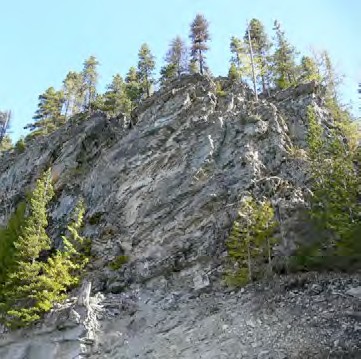 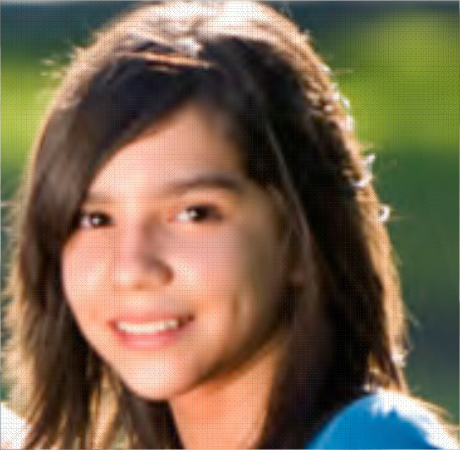 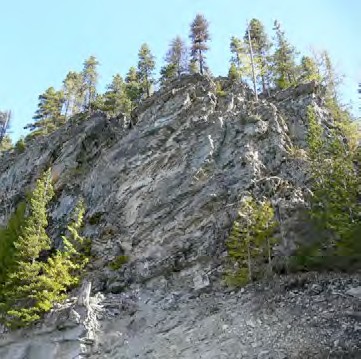 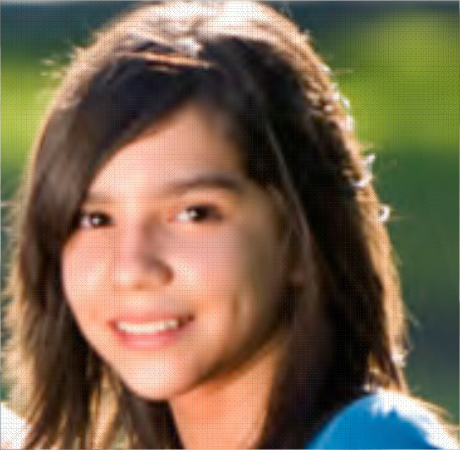 Primary Numbers: 5500 – 5999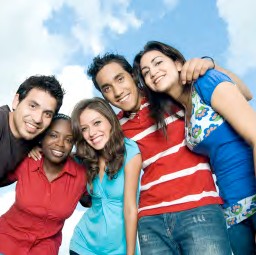 Section 12 includes subjects relating to education and lifelong learning in the First Nation organization community, including funding, governance and partners as well as post secondary and continuing adult education programs.PRIMARY NUMBERS AND PRIMARY SUBJECTS5510	Education and Life-long Learning 	-General 5520	Education Funding5530	Education Governance5600	Education Partners5700	Education Programs 	- Post Secondary5750		- Post Secondary 	- Students 5800		- Continuing Education 	- AdultA	SA	FD5510  EDUCATION AND LIFE LONG LEARNING – GENERALIncludes records relating to the provision of education and lifelong learning opportunities and services to the community which are not found elsewhere in this section.-01	General	CY + 1	6y	D5520  EDUCATION FUNDINGIncludes records relating to the funding of education in the community, including sources of funding, and proposals, agreements and final reports to the various funding agencies.-01	General	CY + 1	6y	D-20	Funding organizations, by name	CY + 1	6y	P	-INAC	-FNSAFor each organization, create the following folders by year	-01 Proposals	-02 Contribution agreements	-03 Final reports5530  EDUCATION GOVERNANCEIncludes records relating to the governance of education in the community, including jurisdiction and coordination of educational programs and services, agreements and band council resolutions. Original signed agreements will be found in primary 2280.-01	General	CY + 1	6y	D-02	Jurisdiction	CY + 1	6y	P-03	Agreements	CY + 1	^Y	P-04	BCRs	CY + 1	6y	P-20	Governing bodies, by name	CY + 1	6y	P5600  EDUCATION PARTNERSIncludes records relating to the educational organizations who partner with the First Nation organization to provide educational services and programs.-01	General	CY + 1	6y	D-20	Partners, by name	CY + 1	6y	D5700  EDUCATION PROGRAMS – POST SECONDARYIncludes records relating to post secondary education programs offered in the community. Also includes allocations for students from the community attending post-secondary education.-01	General	CY + 1	6y	D-20	Programs, by name, location	SO*	6y	D	(*SO = until updated or changed)-50	Education allocations, by name, date	SO*	6y	D	(*SO = until completion of educational program)A	SA	FD5750  EDUCATION PROGRAMS – POST SECONDARY – STUDENTSIncludes records relating to individual post secondary students including transcripts and educational progress reports.-01	General	CY + 1	6y	P-20	Students, by name, by location	SO*	nil	P	(*SO = until updated or changed)5800  EDUCATION PROGRAMS – CONTINUING EDCATION – ADULTIncludes records relating to community adult education training programs and courses.-01	General	CY + 1	6y	D-20	Programs and course, by name	SO*	nil	D	(*SO = until updated or changed)SECTION 13: PUBLIC WORKS ANDCOMMUNITY INFRASTRUCTURE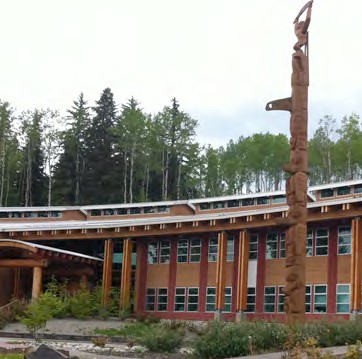 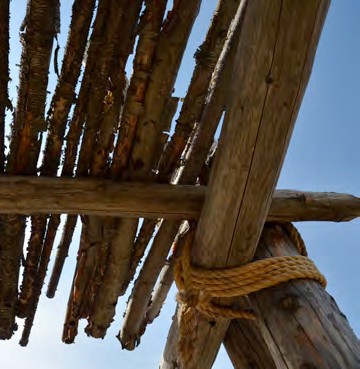 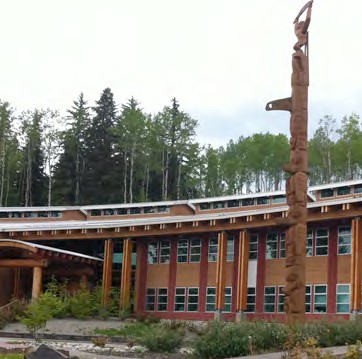 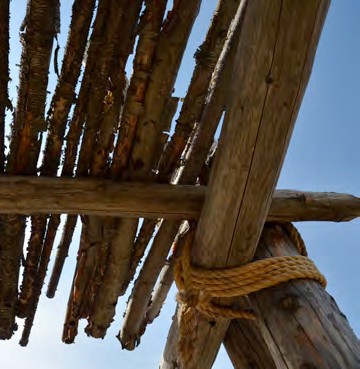 Primary Numbers: 6000 – 6499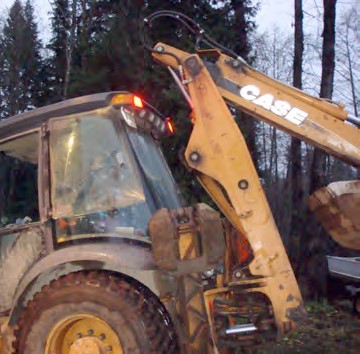 Section 13 includes subjects relating to the engineering, construction and maintenance of First Nation community infrastructure, including streets and roads, water service, septic systems, solid waste removal, etc.PRIMARY NUMBERS AND PRIMARY SUBJECTS6010	Public Works and Community Infrastructure	- General 6025	Drainage and Flood Control6100	Inspection and Testing 6130	Public Works Projects 6200	Septic Systems6250	Solid Waste Disposal 6300	Streets and Roads 6350	Utilities - General6400	Water Supply and DistributionA	SA	FD6010  PUBLIC WORKS AND COMMUNITY INFRASTRUCTURE – GENERALIncludes general records relating to public works and community infrastructure services which are not found elsewhere in this section. Complaints about public works services are filed here.-01	General	CY + 1	6y	D-02	Complaints	6025  DRAINAGE AND FLOOD CONTROLIncludes records relating to the control of storm water, drainage, creek and river control, culverts, flood plains and flood damage, etc.-01	General	CY + 1	6y	D-02	Culverts	CY + 1	6y	P-03	Creek control, by name	SO*	nil	P-04	Flood damage, by event	CY + 1	6y	P-05	Ditches	CY + 1	6y	P-06	Flood control/flood plains	CY + 1	6y	P-07	Drainage jobs	CY + 1	6y	P	(*SO = until modified or updated)6100  INSPECTION AND TESTINGIncludes records relating to the procedures and guidelines for inspecting and testing services for capital works projects, etc.-01	General	CY + 1	6y	D6130  PUBLIC WORKS PROJECTSIncludes records relating to the planning, design and construction of public/capital works projects. Specific project files will include cost estimates, design, project authorization, land acquisition, meetings, reports, design engineering studies, consultants, contract award, purchase orders, etc.-01	General	CY + 1	6y	D-20	Projects, by name	SO*	nil	P	(*SO = upon completion of project)6200  SEPTIC SYSTEMSIncludes records relating to the administration, management and operation of septic systems.-01	General	CY + 1	6y	D-02	Septic Tanks and fields	SO*	nil	P	(*SO = until modified or updated)A	SA	FD6250  SOLID WASTE DISPOSALIncludes records relating to solid waste (garbage) collection and disposal, hazardous waste and waste paint. Also includes records relating to recycling of waste materials.-01	General	CY + 1	6y	D-02	Collection	CY + 1	6y	P-03	Landfill sites	SO*	nil	P-04	Illegal dumping of rubbish	CY + 1	6y	SR*-05	Hazardous waste	CY + 1	6y	P-06	Recycling	CY + 1	6y	D-07	Composting	CY + 1	6y	D	(*SR = retain all policy and program materials)	(*SO = until modified or updated)6300  STREETS AND ROADSIncludes records relating to the planning, design, construction, operation and maintenance of roads, streets, highways and other public thoroughfares. Includes sidewalks and street lighting.-01	General	CY + 1	6y	D-02	Bridges	SO*	6y	P-03	Street lighting	SO*	6y	P-04	Closures	SO*	6y	P-05	Road allowances	SO*	6y	P-06	Highways	SO*	6y	P-07	Sidewalks, walkways, and overpasses	SO*	6y	P-08	Paving programs	SO*	6y	P-09	Snow and ice removal	CY + 1	6y	D-10	Roadway maintenance	SO*	6y	D-20	Individual roads, alpha by name	SO*	6y	P	(*SO = until modified or updated)6350  UTILITIESIncludes records relating to the planning, design, installation, operation, maintenance and repair of utility systems and facilities. For utility fees, see primary 1820.-01	General	CY + 1	6y	D-02	Electrical	SO*	nil	P	-01 General	-02 Pole relocation	-03 Major transmission lines-03	Telephone	SO*	nil	P-04	Cablevision	SO*	nil	P	(*SO = until modified or updated)A	SA	FD6400  WATER SUPPLY AND MANAGEMENTIncludes records relating to the planning, design, construction, installation, operation and maintenance of water supply, including surface and ground water supply and distribution systems. For drinking water testing, see primary 6640.-01	General	CY + 1	6y	D-02	Fire hydrants, by location	SO*	nil	P-03	Water mains	SO*	nil	P-04	Water connections, by location	SO*	nil	P-05	Pumping stations	SO*	nil	P-06	Water consumption	CY + 1	6y	P-07	Water pressure	SO*	nil	P-08	Wells	SO*	nil	P	(*SO = until modified or updated)	(P for all records relating to infrastructure and facilities)SECTION 14: FORESTRYMANAGEMENT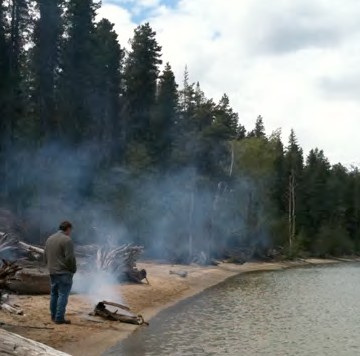 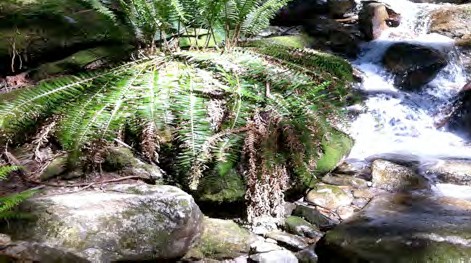 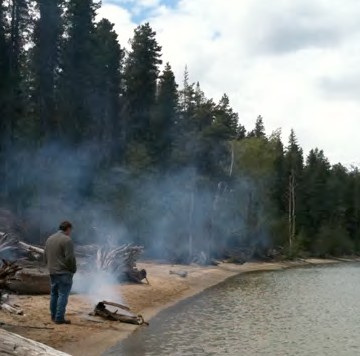 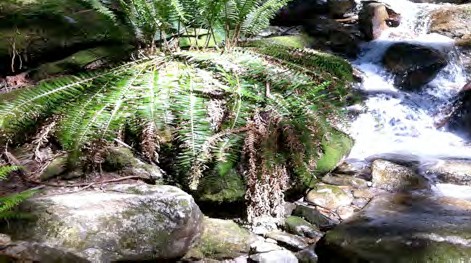 Primary Numbers: 6500 – 6999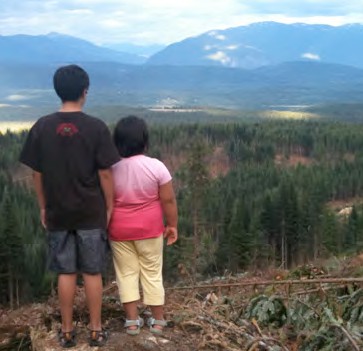 Section 14 includes the subjects relating to the administration and management of forestry.PRIMARY NUMBERS AND PRIMARY SUBJECTS6510	Forestry Management	- General6550		- Certification6600		- Contracts6700		- Permits6800		- Plans and Projects6900		- Mill6960		- SalesA	SA	FD6510	FORESTRY MANAGEMENT – GENERALIncludes records relating to the administration, development and management of forestry resources within the First Nation organization jurisdiction.-01	General	CY + 1	6y	D-02	Forestry management issues	CY + 1	6y	P-20	Forestry areas, by location	CY + 1	6y	P6550	FORESTRY MANAGEMENT – CERTIFICATIONIncludes records relating to WorkSafe and Green Certification of forestry operations and employees of the First Nation organization.-01	General	CY + 1	6y	D-02	Green Certification	CY + 1	6y	P-03	WorkSafe Certification	CY + 1	6y	P6600	FORESTRY MANAGEMENT – CONTRACTSIncludes records relating to contracts for forestry resources of the First Nation organization jurisdiction.-01	General	CY + 1	6y	D6700  FORESTRY MANAGEMENT – PERMITSIncludes records relating to various forestry permits within the First Nation organization jurisdiction. Includes cutting and road permits as well as timber permits issued through INAC.-01	General	CY + 1	6y	D-02	Cutting Permits	CY + 1	6y	P-03	Road Permits	CY + 1	6y	P-04	Timber Permits – INAC	CY + 1	6y	_6800  FORESTRY MANAGEMENT – PLANS AND PROJECTSIncludes records relating to the administration, development and management of forestry plans and projects, including site plans, logging plans, silviculture, forest management plans and salvage – fall and burn projects.-01	General	CY + 1	6y	D-02	Site plans	CY + 1	6y	D-03	Logging plans	CY + 1	6y	D-04	Silviculture	CY + 1	6y	D-05	Forest management plans	CY + 1	6y	D-06	Salvage – Fall and Burn projects	CY + 1	6y	DA	SA	FD6900  FORESTRY MANAGEMENT – MILLSIncludes records relating to the operations and functions of mills operated by the First Nation organization.-01	General	CY + 1	6y	D6960  FORESTRY MANAGEMENT – SALESIncludes records relating to the administration, development and management of forestry resource sales within the First Nation organization jurisdiction.-01	General	CY + 1	6y	DSECTION 15: FISHERIESMANAGEMENT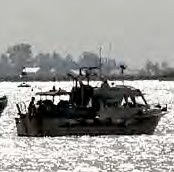 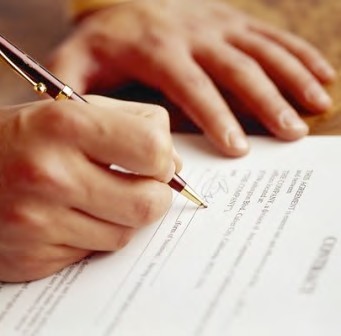 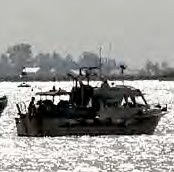 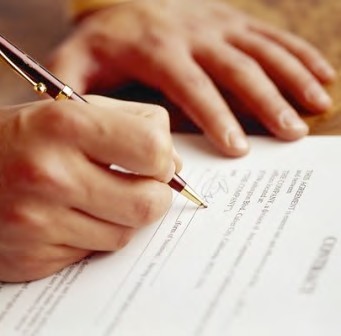 Primary Numbers: 7000 – 7799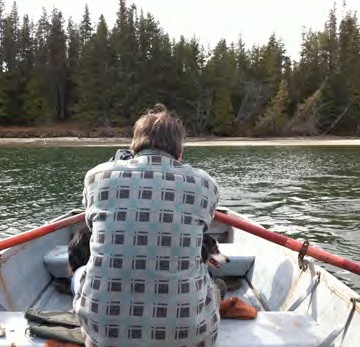 This section includes records relating to the management of fisheries, shellfish and watershed resources within First Nations jurisdiction. Subjects include the administration of licenses and permits, the management of the food fish program, the various watershed management programs, the maintenance of the docks and floats, the maintenance of the boats, and the various rivers and creeks.PRIMARY NUMBERS AND PRIMARY SUBJECTS7010	Fisheries Management 	– General7100	Boats 	– General7120		– Individual7200	Docks and Floats7300	Food Fish 	– General7320		– Coho/Chinook/Chum7340		– Halibut7360		– Herring Roe7380		– Sockeye7400	Kelp Program7500	Licensing, Permits7600	Shellfish Nursery System7700	Watershed Management7720		– IndividualA	SA	FD7010  FISHERIES MANAGEMENT – GENERALIncludes records relating to the general administration of fisheries, including shellfish and watershed management activities, which are not found elsewhere in this section.-01	General	CY + 1	6y	D7100  BOATS - GENERALIncludes records relating to the general administration and operation of boats which are not found elsewhere in this section.-01	General	CY + 1	6y	D7120  BOATS – INDIVIDUALIncludes records relating to the operation and maintenance of the individual boats in the First Nations fleet.-01	General	SO*	nil	P-20	Individual boats, by name	SO*	nil	P	(*SO = when no longer owned)7200  DOCKS AND FLOATSIncludes records relating to the docks and floats, including operation, maintenance and repairs.-01	General	CY + 1	6y	D-20	Docks, by location	SO* + 1	6y	D-30	Floats, by location	SO* + 1	6y	D	(*SO = until updated or replaced)7300  FOOD FISH – GENERALIncludes records of a general nature relating to the food fish programs, including food fish processing.-01	General	CY + 1	6y	D-20	Processing, by year	CY + 1	6y	D7320  FOOD FISH – COHO, CHINOOK, CHUM SALMONIncludes records relating to the food fishery, including coho, chinook and chum salmon.-01	General	SO*	nil	P-02	Reports	SO*	nil	P-20	Chinook food fish, by year	SO*	nil	P-30	Coho food fish, by year	SO*	nil	PA	SA	FD7340  FOOD FISH – HALIBUTIncludes records relating to the halibut food fishery.-01	General	SO*	nil	P-02	Reports	SO*	nil	P-20	Halibut food fish, by year	SO*	nil	P7360  FOOD FISH – HERRING ROEIncludes records relating to the herring roe food fishery.-01	General	SO*	nil	P-02	Reports	SO*	nil	P-20	Herring roe food fish, by year	SO*	nil	P7380  FOOD FISH – SOCKEYEIncludes records relating to the herring roe food fishery.-01	General	SO*	nil	P-02	Reports	SO*	nil	P-20	Sockeye food fish, by year	SO*	nil	P7400  KELP PROGRAMIncludes records relating to the kelp program.-01	General	SO*	nil	P-02	Reports	SO*	nil	P-20	Program, by year	7500  LICENSES AND PERMITSIncludes records relating to fishing licenses and permits.-01	General	CY + 1	6y	D-02	Reports	SO*	nil	D-20	Permits, by year	SO* + 1	10y	D-30	Licenses, by year	SO* + 1	6y	D7600  SHELLFISH NURSERY SYSTEMIncludes records relating to the shellfish nursery system.-01	General	SO*	nil	P-20	Individual nurseries, by location	SO*	nil	P	(*SO = until company is closed or sold)A	SA	FD7700  WATERSHED MANAGEMENTIncludes records of a general nature relating to the watershed management system, including watershed restoration.-01	General	CY + 1	6y	D7720  WATERSHED MANAGEMENT – INDIVIDUALIncludes records relating to the individual watershed management systems, including watershed restoration.-01	General	SO*	nil	PSECTION 16: HEALTHPrimary Numbers: 7800 – 8299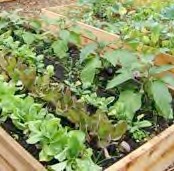 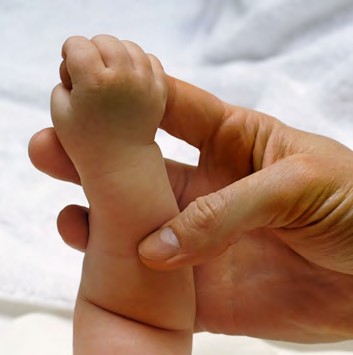 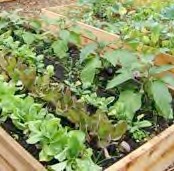 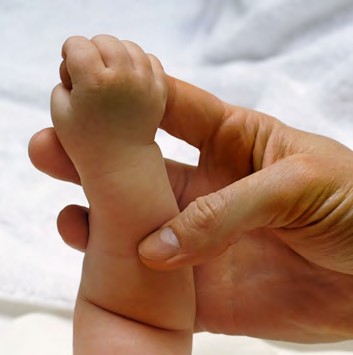 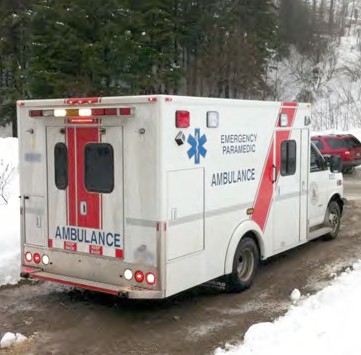 Section 16 includes the subjects relating to the administration and management of health care services with the First Nation organization.PRIMARY NUMBERS AND PRIMARY SUBJECTS7810	Health Care 	- General7820	Child and Family Health Programs	- General7830		- pre-natal and Post-natal Program7840		- Infant Development Program7850		- Outreach7900	Chronic Disease Program	- General7920		- Individual7950	Emergency Services	- General7980	Environmental Health	- General8000	Health Care Administration	- General8020		- Non-Insured Health Benefits8040		- Member Information and Benefits8100	Home and Community Care Programs	- General8120		- Community Health Care Nurse	- General8130		- Community Health Care Nurse	- Immunization Program8150	Mental Health and Addictions Program	- General8200	Training and Workshops8220	Youth ProgramsA	SA	FD7810  HEALTH CARE – GENERALIncludes records of a general nature relating to the administration, development, operation and maintenance of health care services within the First Nation organization jurisdiction, which are found elsewhere in this section.-01	General	CY + 1	6y	D7820  CHILD AND FAMILY HEALTH PROGRAMS – GENERALIncludes records relating to the child and family health programs offered through the Health Department of the First Nation organization.-01	General	CY + 1	6y	D-02	Work plan	CY + 1	6y	D-03	Budgets and reports	CY + 1	6y	D7830  CHILD AND FAMILY HEALTH PROGRAMS – PRE-NATAL & POST-NATAL PROGRAMIncludes records relating to the pre-natal and post-natal programs offered through the Health Department of the First Nation organization.-01	General	CY + 1	6y	D-02	Work plan	CY + 1	6y	D-03	Budgets and reports	CY + 1	6y	D-20	Participants, by name	7840  CHILD AND FAMILY HEALTH PROGRAMS – INFANT DEVELOPMENT PROGRAMIncludes records relating to the Infant Development Program offered through the Health Department of the First Nation organization.-01	General	CY + 1	6y	D-02	Work plan	CY + 1	6y	D-03	Budgets and reports	CY + 1	6y	D7850  CHILD AND FAMILY HEALTH PROGRAMS – OUTREACHIncludes records relating to the Outreach Program offered through the Health Department of the First Nation organization.-01	General	CY + 1	6y	D7900  CHRONIC DISEASE PROGRAMS – GENERALIncludes records relating to the administration and operation of chronic disease programs including program proposals and funding.-01	General	CY + 1	6y	DA	SA	FD7920  CHRONIC DISEASE PROGRAMS – INDIVIDUALIncludes records relating to chronic disease programs such as diabetes education, nutrition management, healthy heart and obesity management.-01	General	CY + 1	6y	D-20	Chronic disease programs, by name	SO*	6y	D	- Diabetes	- Nutrition	 - Healthy Heart	- Obesity	(*SO = when program ceases)7950  EMERGENCY SERVICES – GENERALIncludes records relating to emergency service plans coordinated by the Health Department of the First Nation organization.-01	General	CY + 1	6y	D-20	Pandemic Plan	SO*	6y	D	(*SO = when updated)7980  ENVIRONMENTAL HEALTH – GENERALIncludes records relating to the administration, development, operation and maintenance of environmental health issues such as drinking water testing and Healthy Home Assessments for mould.-01	General	CY + 1	6y	D-20	Programs, by name	SO*	6y	D	(*SO = until completed)8000  HEALTH CARE ADMINISTRATION – GENERALIncludes records relating to the administration, development, operation and maintenance of health care programs, including local clinics, operated by the Health Department of the First Nation organization, or delivered as services by contract agencies to the First Nation organization.-01	General	CY + 1	6y	D8020  HEALTH CARE ADMINISTRATION – NON-INSURED HEALTH BENEFITS (NIHB)Includes records relating to the non-insured health benefits program, including patient travel and data entry into electronic system. Also includes quarterly reports to Health Canada.-01	General	CY + 1	6y	D-20	Reports, by monthA	SA	FD8040  HEALTH CARE ADMINISTRATION – MEMBER INFORMATION AND BENEFITSIncludes records relating to First Nation organization members’ personal health information including benefits, Care cards, prescriptions and relating health information. Filed alphabetically by member name.-01	General	CY + 1	6y	D-20	First Nation organization members, by name	SO*	nil	P	(*SO = until updated)8100  HOME AND COMMUNITY CARE PROGRAMS – GENERALIncludes records relating to the home and community care programs offered by the Health Department of the First Nation organization.-01	General	CY + 1	6y	D8120  HOME AND COMMUNITY CARE PROGRAMS – COMMUNITY HEALTH NURSE - GENERALIncludes records relating to the functions of the community health nurse, including assessments for Extended Care, TB Testing, and Homemakers Program.-01	General	CY + 1	6y	SR-02	Work plan	CY + 1	6y	D-03	Budgets and reports	CY + 1	6y	D-20	Home and Community Care Program, by name	CY + 1	6y D	- Assessments for Extended Care	- TB Testing	- Homemakers8130  HOME AND COMMUNITY CARE PROGRAMS – COMMUNITY HEALTH NURSE – IMMUNIZATION PROGRAMIncludes records relating to the immunization programs operated by the community health nurse through the Home and Community Care Program.-01	General	CY + 1	6y	D-02	Work plan	CY + 1	6y	D-03	Budgets and reports	CY + 1	6y	D-20	Immunization programs, by name and date	8150  MENTAL HEALTH AND ADDICTIONS PROGRAM – GENERALIncludes records relating to the Mental Health and Addictions Program offered by the Health Department of the First Nation organization.-01	General	CY + 1	6y	D-20	Programs, by name	CY + 1	6y	D-30	Clients, by name	CY + 1	6y	D-40	Treatment centres, by name	CY +1	6y	DA	SA	FD8200  TRAINING AND WORKSHOPSIncludes records relating to training and workshops offered to the staff of the Health Department as well as members of the band.-01	General	CY + 1	6y	D8250  YOUTH PROGRAMSIncludes records relating to administration and operation of youth programs offered through the Health Department of the First Nation organization. Also includes individual program records, such as Pulling Together and Senior Leadership.-01	General	CY + 1	6y	D-20	Programs, by name	SECTION 17: MEMBERSHIP/CITIZENSHIP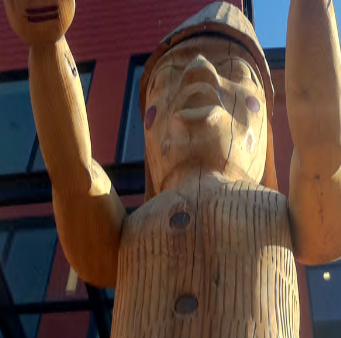 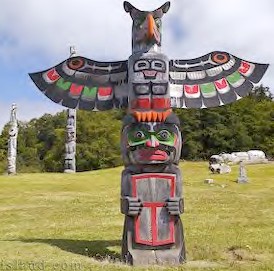 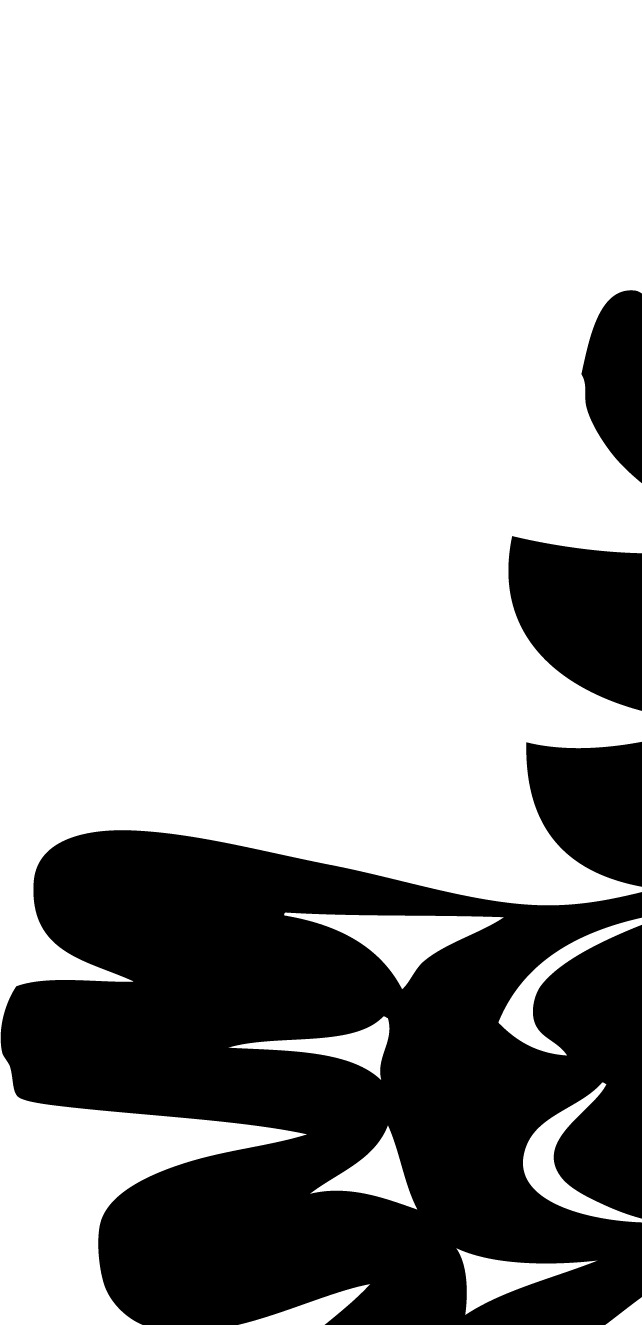 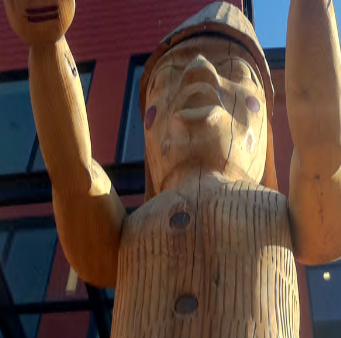 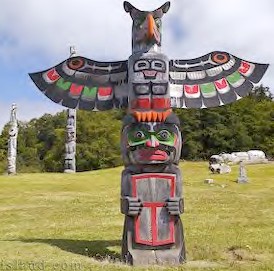 Primary Numbers: 8300 - 8699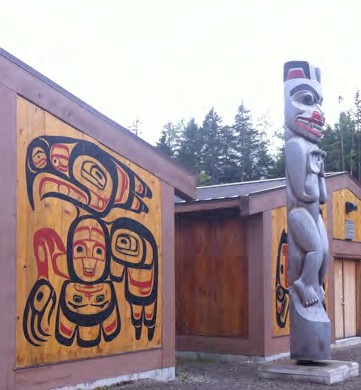 Section 17 includes subjects relating to Membership/Citizenship of the First Nation organization.PRIMARY NUMBERS AND PRIMARY SUBJECTS8320	Membership 	– General8400		– Applications8440		– MembersA	SA	FD8320  MEMBERSHIP – GENERALIncludes records relating to the general membership matters which are not found elsewhere in this section.-01	General	CY + 1	6y	D8400  MEMBERSHIP – APPLICATIONSIncludes records relating to the applications for membership in the First Nation organization. Includes application forms and individual applications.-01	General	CY + 1	6y	D-02	Application forms	SO*	nil	D-20	Applications, by last name of applicant	SO**	nil	P	(*SO = until revised)	(**SO = until accepted or rejected)8440  MEMBERSHIP – MEMBERSIncludes records relating to the current members of the First Nation organization. Includes the member registry as well as records of individual members. For individual members, each record includes application, birth certificate other identification and supporting documents. Upon death and receipt of the death certificate, active member records become deceased member records.-01	General	CY + 1	6y	D-02	Member registry	SO*	nil	P-03	Status cards	SO*	nil	P-20	Individual members, A-Z by last name	SO**	nil	P-30	Deceased members, A-Z by last name	SO***	nil	P	(*SO = until updated)	(**SO = until death)	(***SO = when death certificate is received)SECTION 18: PROTECTIVE SERVICES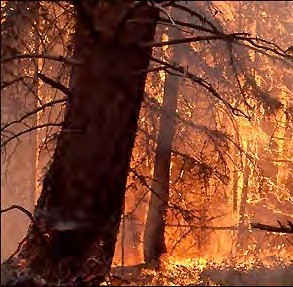 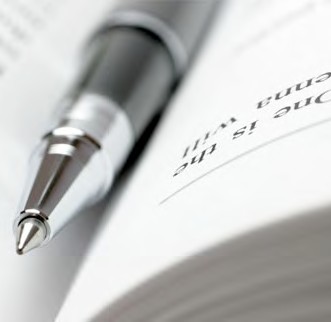 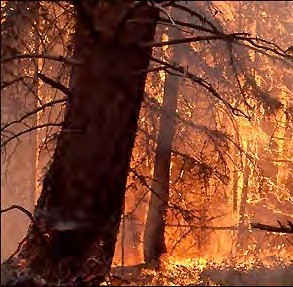 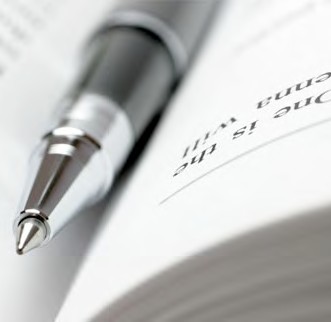 Primary Numbers: 8500 – 8999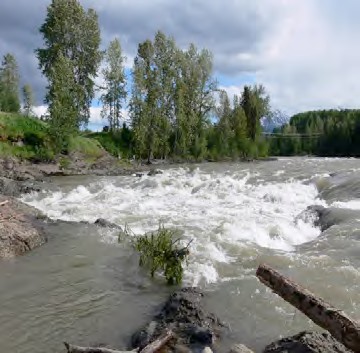 Section 18 includes subjects relating to the protective services provided by the First Nation organization. Emergency programs, fire protection and police protection are included in this section.PRIMARY NUMBERS AND PRIMARY SUBJECTS8510	Protective Services 	– General8600	Ambulance Services8630	Emergency Measures	- General8700	Fire Protection	- General8780		- Volunteer Fire Department8900	Police Services	- General8920		- Issues8940		- Community RelationsA	SA	FD8510  PROTECTIVE SERVICES – GENERALIncludes records of a general nature relating to the protection of persons in the First Nation organization jurisdiction, which are not found elsewhere in this section.-01	General	CY + 1	6y	D8600  AMBULANCE SERVICESIncludes records relating to the monitoring and liaison of ambulance services/Lifeboat Services with the First Nation organization.-01	General	CY + 1	6y	D8630  EMERGENCY MEASURES – GENERALIncludes records relating to policies and plans for provision of assistance in emergency situations, for plans for the continuation of operations of the First Nation organization in case of emergency, civil defense planning actions   and precautions, etc.-01	General	CY + 1	6y	D-02	Provincial	SO		P	-01 General	-02 Provincial Emergency Plan	-03 Regional-03	First Nation organization	SO		P	-01 General	-02 Emergency Operational Plan-04	Evacuation Routes-05	Mutual Aid-06	Floods-07	Emergency relief-08	Contact personnel8700	FIRE PROTECTION – GENERALIncludes records relating to provision of fire protection services offered within the First Nation organization jurisdiction, which are not found elsewhere in this section.-01	General	CY + 1	6y	D8750	FIRE PROTECTION – VOLUNTEER FIRE DEPARTMENTIncludes records relating to the provision of the volunteer fire department to the First Nation organization jurisdiction.-01	General	CY + 1	6y	DA	SA	FD8800	POLICE SERVICES – GENERALIncludes records of a general nature relating to the provision of police services to the First Nation organization jurisdiction, which are not found elsewhere in this section.-01	General	CY + 1	6y	D-02	RCMP	CY + 1	6y	D8820	POLICE SERVICES – ISSUESIncludes records relating to crime relating issues such as vandalism, etc.-01	General	CY + 1	6y	D8840	POLICE SERVICES – COMMUNITY RELATIONSIncludes records relating to the relationships between the police department and the community. Includes information on individual community programs.-01	General	CY + 1	6y	D-20	Programs, by name	CY + 1	6y	SR* 	(*SR = retain policy and program information)SECTION 19: CULTURE ANDHISTORY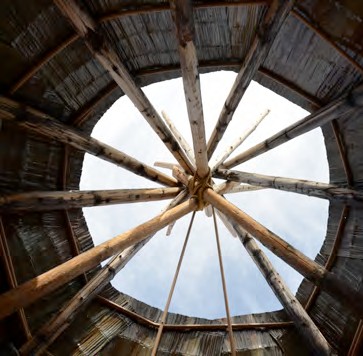 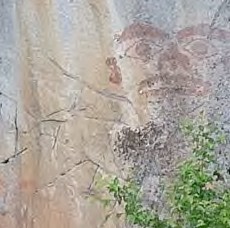 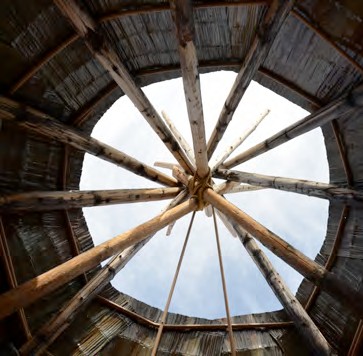 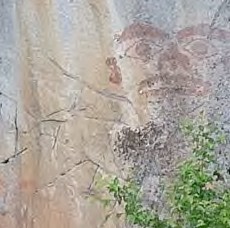 Primary Numbers: 9000 – 9399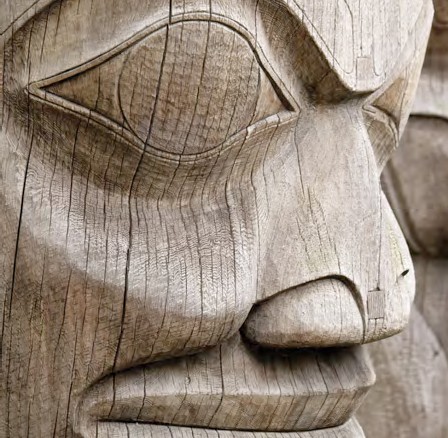 Section 19 includes subjects relating to the preservation of traditional knowledge and culture of the First Nation organization. Includes relationships with committees and activities to collect and map traditional territories, and liaison with other First Nations and tribal councils for the preservation of language, culture and traditions.PRIMARY NUMBERS AND PRIMARY SUBJECTS9010	Culture and History 	- General 9020	Archives9050	Cultural Activities9100	Heritage Conservation 9120	Historic and Heritage Sites 9200	Language Use and Studies 9300	Traditional Use and StudiesA	SA	FD9010	CULTURE AND HISTORY – GENERALIncludes records of a general nature relating to the culture and history of the First Nation organization community, which are not found elsewhere in this section.-01	General	CY + 1	6y	D9020	ARCHIVESIncludes records relating to the administration, operations and functions of community archives. For records relating to the internal Band office archives, see primary 1320.-01	General	CY + 1	6y	D9050  CULTURAL ACTIVITIESIncludes records of a general nature relating to arts and cultural activities.-01	General	CY + 1	6y	D9100	HERITAGE CONSERVATIONIncludes records relating to the identification, regulation and preservation of heritage properties within the First Nation organization jurisdiction. Community heritage properties are located in primary 0810.-01	General	CY + 1	6y	D9120	HISTORIC AND HERITAGE SITESIncludes records relating to the identification, regulation and preservation of archaeological sites.-01	General	CY + 1	6y	D-20	Projects, by name	SO*	nil	P	(*SO + until completed)9200	LANGUAGE USE AND STUDIESIncludes records relating to the study and use of the First Nation organization language.-01	General	CY + 1	6y	D-20	Programs, by name	SO*	nil	P	(*SO = until program is completed)A	SA	FD9300	TRADITIONAL USE STUDIESIncludes records relating to the development and completion of traditional use studies within the First Nation organization jurisdiction.-01	General	CY + 1	6y	D-20	Programs, by name	SO*	nil	P	(*SO = until program is completed)SECTION 20: ECONOMICDEVELOPMENT CORPORATIONS AND ACTIVITIES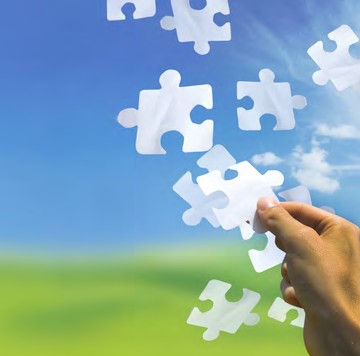 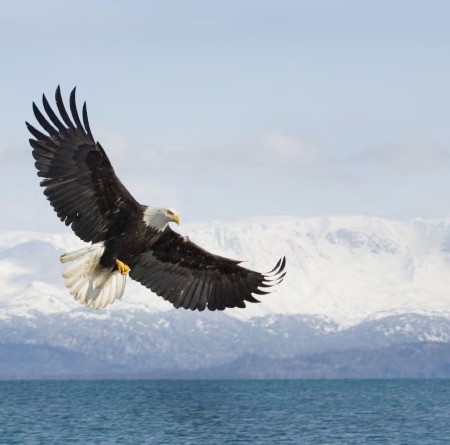 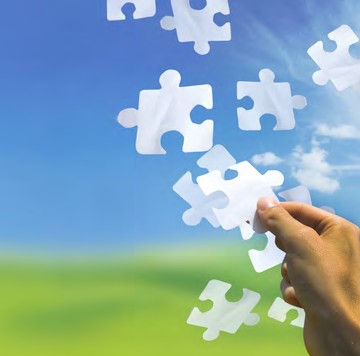 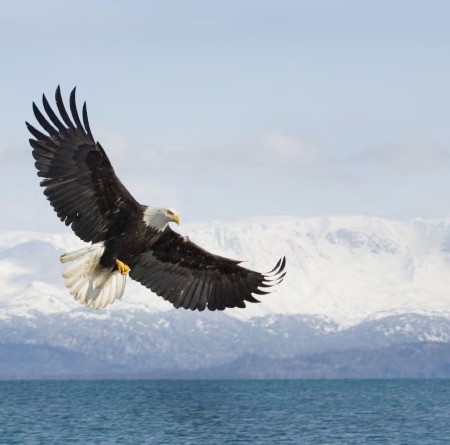 Primary Numbers: 9000 – 9399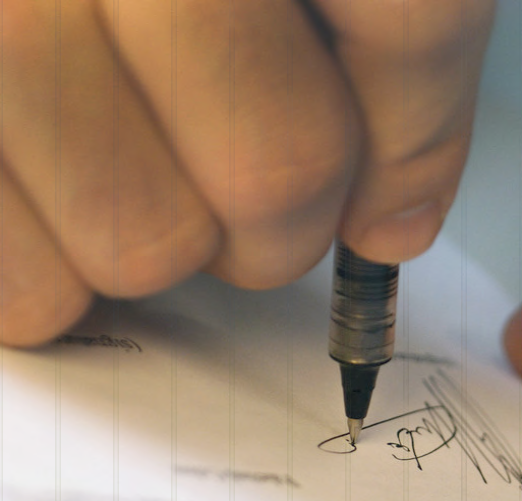 Section 20 includes subjects relating to the economic development activities of the First Nation organization, including the establishment of corporations for economic development purposes and establishing business relationships.PRIMARY NUMBERS AND PRIMARY SUBJECTS9410	Economic Development Corporations and Activities 	- General 9440	Economic Development Corporations 	- Individual.9500	Economic Development 	- General 9540	Economic Development ProjectsA	SA	FD9410  ECONOMIC DEVELOPMENT CORPORATIONS AND ACTIVITIES – GENERALIncludes records of a general nature relating to economic development activities of the First Nation organization, including the establishment of corporations and relationships for economic development, which are not found elsewhere in this section.-01	General	CY + 1	6y	D9440  ECONOMIC DEVELOPMENT CORPORATIONS – INDIVIDUALIncludes records relating to the establishment, terms of reference and operational mandate of the First Nation economic development corporations, including relationships with external organizations.For the letters patent and incorporation information for the corporation, see Section 6 – Legal and Specific Claims/Governance.-01	General	CY + 1	6y	P-20	Corporations, individual, by name	CY + 1	6y	P9500  ECONOMIC DEVELOPMENT – GENERALIncludes records relating to the encouragement of growth of existing businesses and industries and the attraction of new investment and economic activity to the First Nation organization.-01	General	CY + 1	6y	D9540  ECONOMIC DEVELOPMENT PROJECTSIncludes records relating to economic development projects, including terms of reference and project reports.-01	General	CY + 1	6y	D-20	Projects, by name	SO*	nil	P